за јавну набавку услуге у поступку ЈНМВ (чл. 39. став 1.) Набавка услуге пражњења, преузимања и третмана отпадног муља из уређаја за пречишћавање санитарно-потрошних отпадних вода Био-Диск и сепаратора масти и уља биљног и животињског порекла одгушења и испирања линија канализације и чишћење шахти.ЈН број 8/2018На основу члана 39. и 61. Закона о јавним набавкама (Сл. гласник РС бр. 124/2012, 14/2015  и 68/2015), члана 6. Правилника о обавезним елементима конкурсне документације у поступцима јавних набавки и начину доказивања испуњености услова (Сл. гласник РС бр. 86/2015), Одлуке о покретању поступка јавне набавке јавне набавке број 556–4 од 05.06.2018. године и Решења о образовању комисије за јавну набавку ЈН број 556–5 од 05.06.2018.године, припремљена је:КОНКУРСНА ДОКУМЕНТАЦИЈАУ поступку ЈНМВ услуге ЈН број 8/2018, Набавка услуге пражњења, преузимања и третмана отпадног муља из уређаја за пречишћавање санитарно-потрошних отпадних вода Био-Диск и сепаратора масти и уља биљног и животињског порекла одгушења и испирања линија канализације и чишћење шахти.Конкурсна документација садржи:УКУПАН БРОЈ СТРАНА: 57.НАПОМЕНА: Приликом израде понуде, молимо да предметну Конкурсну документацију детаљно проучите и у свему поступите по њој.За додатне информације и објашњења, потребно је да се благовремено обратите наручиоцу.Комуникација у поступку јавне набавке вршиће се у складу са чланом 20. Закона. Заинтересована лица у вези предметне набавке комуникацију врше искључиво са члановима комисије за јавну набавку и на начин, адресу, електронску пошту и бројеве телефакса одређене овом конкурсном документацијом.Тражење додатних информација и појашњења телефоном није дозвољено.Наручилац  ће у складу са чланом 63. став 1. Закона све измене и допуне Kонкурсне документације објавити на Порталу Јавних набавки www.portal.ujn.gov.rs,  и на интернет страници ВУ „Тара“ www.hotelitara.mod.gov.rsЗаитересована лица дужна су да се информишу о предметном поступку преко Портала јавних набавки и интернет страници наручиоца како би благовремено били обавештени о изменама, допунама и појашњењима Kонкурсне документације,  јеру складу са чланом 63. став 2. и 3. Закона, наручилац ће, одлуку о додели уговора, као и евентуалне додатне информације или појашњења у вези са припремањем понуде, објавити на Порталу јавних набавки.I  ОПШТИ ПОДАЦИ О ЈАВНОЈ НАБАВЦИ1. ПОДАЦИ О НАРУЧИОЦУНаручилац: Војна установа „Тара“ Бајина БаштаАдреса: 31250 Бајина Башта,Интернет страница: www.hotelitara.mod.gov.rs,ПИБ:108341411,МБ:17864963,Шифра делатности: 55110,Управа за трезор: 840-1180664-91.2. ВРСТА ПОСТУПКА ЈАВНЕ НАБАВКЕПредметна јавна набавка се спроводи упоступку ЈНМВ, у складу са чланом 39. став 1. ЗЈН и осталим подзаконским актима којима се уређују поступц и јавних набавки.3. ПРЕДМЕТ ЈАВНЕ НАБАВКЕПредмет јавне набавке број 8/2018 је услуга ЈН број 8/2018- Набавка услуге пражњења, преузимања и третмана отпадног муља из уређаја за пречишћавање санитарно-потрошних отпадних вода Био-Диск и сепаратора масти и уља биљног и животињског порекла одгушења и испирања линија канализације и чишћење шахти.Јавна набавка је планирана у Плану набавки у делу који се односи на јавне набавке (решење Дирекције за туризам и услуге стандарда, број 27-5 од 25.01.2018. године.) под редним бројем 1.2.1.Законски оквир поступка Јавне  набавке  и извршења Уговора o јавној набавци.Закон о  јавим набавкама („Сл. Гласник РС“  бр.124/12, 14/2015 и  68/2015) и подзаконска акта донета донета на основу тог закона;Правилник о обавезним елементима конкурсне документације у поступцима јавних набавки и начину доказивања испуњености услова („Сл.Гласник РС“бр. 86/2015. од 12.08.2015. године ).Закон о буџетском систему („Сл. Гласник РС“ бр. 54/2009, 73/2010, 101/2010, 101/2011, 93/2012, 62/2013, 63/2013-испр., 108/2013, 142/2014, и 68/15-др.закон, 103/2015,99/2016 и 113/2017);Закон о општем управном поступку („Сл.Гласник РС“,бр.18/2016,);Закон о облигационим односима („Сл. Лист  СФРЈ“ бр. 29/789, 39/85, 45/89 -УСЈ и 57/89, „Сл.Лист“ СРЈ“, бр. 31/93 и „Сл.Лист СЦГ“. бр.1/2003.-Уставна повеља);Закон о роковима измирења новчаних бавеза у комерцијалним трансакцијама („Сл.Гласник РС“бр. 119/2012, 68/2015 и 113/2017) ;4. ПАРТИЈЕПредмет јавне набавкe није обликован по партијама.5. ЦИЉ ПОСТУПКАПоступак јавне набавке се спроводи ради закључења уговора о јавној набавци.6. KОМУНИКАЦИЈАПонуђач доставља сва писмена у вези са предметном јавном набавком у складу са чланом 20. ЗЈН. Писмена која се непосредно предају достављају се у РСМО Војну установу „Тара“ Бајина Башта, 31250 Бајина Башта, бб, спрат I, канцеларија Групе за кадровске, правне и опште послове, радним данима у времену од 08.00 до 15.00 часова.7. КОНТАКТ Ради пружања свих  детаљних информација, разјашњења нејасноћа, са предметом услуге обратити се  Жики Костићу начелнику одељења за логистику и Душку Милошевићу службенику за јавне набавке , радним данима увремену од 08.00 до 12.00 часова, факс:  031/593-504; mail adresa:logistika.vutara@mod.gov.rs и  javnenabavke.vutara@;радни дани наручиоца: од понедељка до петка.Понуда се сматра благовременом ако је достављена  у  Војну Установу „Тара“ Бајина Башта 31250 Бајина Башта, спрат I, канцеларија Групе за кадровске, правне и опште послове, предата до 12.00 часова дана 22.06.2018. године. Јавно отварање понуда обавиће се истога дана  у 12.30 часова  по редоследу пријема понуда, у просторијама Наручиоца: ВУ „Тара“ Бајина Башта, на  Калуђерским барама.У поступку отварања понуда могу активно учествовати само овлашћени представници понуђача. Представници понуђача дужни су да пре почетка отварања понуда Комисији за јавну набавку предају писмена овлашћења за учешће у поступку отварања понуда, које гласи на особе која присуствује отварању понуда, а које је оверено потписом и печатом законског заступника понуђача. У противном исти наступају као јавност и не могу предузимати активне радње у поступку отварања понуда. Писано овлашћење мора имати, деловодни број, печат и потпис овлашћеног лица.Лице као власник понуђача  може учествовати у поступку отварања понуда  и  мора имати писмено овлашћење  за предузимање радњи у поступку отварања понуда.Околност да је неко власник правног лица не значи да је и овлашћен за заступање истог у поступку јавне набавке. 8.ОБИЛАЗАК ЛОКАЦИЈЕНаручилац ће организовати обилазак локације дана 18.06.2018. године у 12,00 часова, али само уз најаву која се врши најкраће дан раније пре обиласка, на телефон (031) 593-554; Контакт особа је г-дин Жико Костић, начелник одељења за логистику. Посета локацији није обавезна. 9.РОК ЗА ДОНОШЕЊЕ ОДЛУКЕ Одлука о додели уговора биће донета у року од 10 (десет) дана од дана отварања понуда.У случајевима из чл. 109. ЗЈН, Наручилац ће донети одлуку о обустави поступка.II  ПОДАЦИ О ПРЕДМЕТУ ЈАВНЕ НАБАВКЕ1. ПРЕДМЕТ ЈАВНЕ НАБАВКЕПредмет јавне набавке број 8/2018 је ЈН број 8/2018- Набавка услуге пражњења, преузимања и третмана отпадног муља из уређаја за пречишћавање санитарно-потрошних отпадних вода Био-Диск и сепаратора масти и уља биљног и животињског порекла одгушења и испирања линија канализације и чишћење шахти.2. НАЗИВ И ОЗНАКА ИЗ ОПШТЕГ РЕЧНИКА НАБАВКЕ 98300000-6  Разне услуге.3. ОПИС ПРЕДМЕТА ЈАВНЕ НАБАВКЕ	Војна установа „Тара“ поседује биолошке уређаје(код хотела „Оморика“ и „Б.Бор“) за пречишћавање отпадних вода БиоДиск ЕS 650 и сепараторе масти и уља биљног и животињског порекла. (код хотела „Оморика“, „Б.Бор“ и ресторана „Јавор“) . Ови први у току свога рада стварају биомасу а сепаратори одвајају уља, масти и остали талог биљног и животињског порекла из кухињских отпадних вода и ресторана. Вађење биомасе, талога обавља се еколошком методом, специјалнним возилима усисно- потисног дејства. Након вађења талога – отпада из биодискова и сепаратора исти се перу а извађенa биомаса – и отпадни талог  индексног броја 19 08 09 предаје овлашћеном оператеру за складиштење и третман отпада, што се и документује  документом о кретању отпада.Карактеристике уређаја за пречишћавање отпадних вода Био-Диска 650 ЕС (б):дужина 14260 мм;ширина 4250мм;дубина таложног дела 2900мм;укупна висина 4700мм;број дискова 288;пречник дискова 3000мм;материјал поклопца-полиестер ојачан стакленим влакнима;инсталисана снага 1,5 kw;запремина примарног таложника 139,8 м3,секундарног таложника 33,9 м3 и био-зоне 36,2 м3;Карактеристике отпадне воде после пролаза кроз „БИО-ДИСК“  БРК5-20 мг/л,суспендоване материје 20 мг/л.Хидрауличко оптерећење уређаја 117 м3/дан, биолошко оптерећење 44,2 кгБРК5/дан.Сепаратори мастиУкупна запремина свих сепаратора масти је око 18 м3;Оријентациона дужина линије канализације је око 50 метара; Број шахти: 10III Врста,техничке карактеристике (спецификације), количина и опис услуга, квалитет услуге , грешке у квалитету и рекламација, мере заштите и рок извршењаВрста-услугеУслуге пражњења, преузимања и третмана отпадног муља из уређаја за пречишћавање санитарно-потрошних отпадних вода Био-Диск и сепаратора масти и уља биљног и животињског порекла у хотелима ВУ „Тара“ на Калуђерским барама.Техничке карактеристике (спецификације)Врста услуга: Услуга одржавања, пражњења, преузимања и третмана отпадног муља из Биодискова ЕS 650  и сепаратора масти и уља биљног и животињског порекла.Техничке карактеристике дате су у  техничккој спецификацији,Квалитет: У складу са захтевима из техничке спецификације-описа,Количина и опис дати су у поглављу техничка спецификација,Начин спровођења контроле и обезбеђивања гаранције квалитета Контрола извршених услуга се врши од стране Наручиоца.                                             ТЕХНИЧКА СПЕЦИФИКАЦИЈАЧишћење-прање Биодискова и сепаратора масти са сакупљањем и транспортом отпада на депонију код уговорног оператера као одгушење,испирање линија канализације и чишћење шахтова . Услуге ће се пружати према тренутним потребама на конкретни захтев Наручиоца највише 2 (два) пута у току трајања уговора. Количине у табели дате су на основу досадашњих потреба за период од 1 (једне) године.  Коначна вредност услуге   односно укупна вредност уговора утврдиће се на бази стварно изведених услуга, стим да укупна вредност уговора не може првазићи укупну уговорену вредност.Стварна количина извршене  услуге ће се обрачунати по јединицама мере, а на основу достављених отпремница и вагарских потврда, односно, Документа о кретању отпада.Давалац услуге мора да поседује решење надлежног министарства, о издавању интегралне дозволе за сакупљање, транспорт неопасног отпада (депозита из сепаратора мастии уља) индексног броја отпада 190809 односно уговоре са правним лицима (Оператерима) коју поседују Решење надлежног министарства о интегралној дозволи за складиштење и третман неопасног отпада наведеног индексног броја односно санитарно-фекалног отпада.Квалитет добра, грешке у квалитету, квантитету и рекламација Давалац услуге биће дужан да услуге које су прдмет јавне набавке врши у свему према важећим  нормативима и стандардима који важе за ову врсту посла као и наведеним техничким захтевима наручиоцаТранспорт неопасног отпада одвија се друмским саобраћајем уз поштовање прописа о друмском превозу са адекватно опремљеним возилима за превоз неопасног отпада, односно на начин да се спречи расипање или испадање отпада приликом утовара, транспорта а касније и истовара, како би се спречило загађење ваздуха, воде, земљишта и животне средине. У случају загађења насталог у току утовара  и самог транспорта давалац услуге као превозник отпада је одговоран за чишћење и отклањање загађења животне средине.Даваоц услуге – превозник отпада се обавезује да за време превоза отпад преузме у складу са прописима као и да превоз и руковање обављају пунолетна и стручно оспособљена лица. Сваки транспорт неопасног отпада прати документ о кретању отпада у складу са Правилником о обрасцу документа о кретању отпада и упутству за његово попуњавање („Службени гласник РС“.бр.72/09).Сматра се да је извршена адекватна услуга, односно да је извршен квалитативан и квантитативни пријем исте, када овлашћена лица Наручиоца и Даваоца услуге потпишу документ о пријему -  радни налог, потврда односно записник о извршеној услузи.Утврђивање нивоа квалитета услуге  вршиће се појединачним прегледом  сваког уређаја.Квалитет испоручене услуге  мора одговарати техничким карактеристикама датим у понуди.Ако се утврди да испоручене услуге имају било какве недостатке у смислу квалитета и обима извршених, Наручилац ће сачинити писану рекламацију којом ће наложити Даваоцу услуге да, у најкраћем року, а не дужем од 3 (три) дана од дана пријема рекламације Наручиоца електронском поштом, изврши неопходне интервенције на месту на којем је утврђен недостатак.Уколико давалац услуге не поступи у складу са наведеним, Наручилац има право на раскид уговора и накнаду штете.    3.  Мере заштите.Понуђач је дужан да приликом пружања услуге, примењује све потребне мере заштите у складу са законским одредбама Закона о комуналним делатностима („Службени гласник РС“ бр. 82/2011 и 104/2016); Закона о безбедности и здрављу на раду („Службени гласник РС“ бр. 101/2005 и 91/2015); Закона о управљању отпадом („Службени гласник РС“,бр. 36/09 и 88/10); Правилника о категоријама, испитивању и класификацији отпада („Службени гласник РС“.бр. 56/10); Правилника о обрасцу документа о кретању отпада и упутству за његово попуњавање („Службени гласник РС“.бр.72/09); Правилника о обрасцу документа о кретању отпада и упутству за његово испуњење („Службени гласник РС“.бр.114/13); Закона о процени утицаја на животну средину („Службени гласник РС“,бр.135/04 и 36/09); Закона о заштити од пожара Сл.гласник РС бр.111/2019 и 20/2015 и Закона о заштити потрошача („Службени гласник РС“ бр. 62/2014 и 6/2016-др.Закон).Рок извршења и место пружања услугеДавалац услуге је дужан да пружање истих обавља у складу са одредбама уговора, благовремено, квалитетно у складу са правилима струке из области набавке предметне услуге, добрим пословним обичајима и пословном етиком.Услуге ће се пружати према тренутним потребама на конкретни захтев Наручиоца највише 2 (два) пута у току трајања уговора. Давалац услуге се обавезује да услуге које су предмет јавне набавке  изврши у року не дужем од 5 (пет) дана од дана пријема захтева за потребом исте.Пружање услуге  вршиће се  радним данима, у термину по договору Наручиоца и Даваоца услуге.Место извршења услуге су објекти ВУ „Тара“ на Калуђерским барама,  31250 Бајина Башта тј.  хотели „Омрика“, “Бели Бор“ и ресторан „Јавор“.Давалац услуге је дужан да са отпадом поступи у складу са Закона о управљању отпадом („Службени гласник РС“,бр. 36/09 и 88/10), као и у складу са Правилником о категоријама испитивању и класификацији отпада..IV  УСЛОВИ ЗА УЧЕШЋЕ У ПОСТУПКУ ЈАВНЕ НАБАВКЕ ИЗ ЧЛ. 75. И 76. ЗЈН И УПУТСТВО КАКО СЕ ДОКАЗУЈЕ ИСПУЊЕНОСТ ТИХ УСЛОВАОБАВЕЗНИ УСЛОВИУ поступку предметне јавне набавке даваоц услуге мора да докаже да испуњава обавезне услове за учешће, дефинисане чл. 75. Закона, а испуњеност обавезних услова за учешће у поступку предметне јавне набавке, доказује на начин дефинисан у следећој табели, и то:ДОДАТНИ УСЛОВИДавалац услуге који учествује у поступку предметне јавне набавке мора испунити додатне услове за учешће у поступку јавне набавке, дефинисане овом конкурсном документацијом,а испуњеност додатних услова понуђач доказује на начин дефинисан у наредној табели, и то:УПУТСТВО КАКО СЕ ДОКАЗУЈЕ ИСПУЊЕНОСТ УСЛОВАИспуњеност обавезних услова за учешће у поступку предметне јавне набавке наведних у табеларном приказу обавезних услова под редним бројем 1, 2, 3 и 4.у складу сачл. 77. ст. 4. ЗЈН, понуђач доказује достављањем ИЗЈАВЕ (Образац 5. у поглављу VI ове конкурсне документације), којом под пуном материјалном и кривичном одговорношћу потврђује да испуњава услове за учешће у поступку јавне набавке из чл. 75. ст. 1. тач. 1) до 4.), чл. 75. ст. 2. ЗЈН, дефинисане овом конкурсном документацијом.Испуњеност обавезног услова за учешће у поступку предметне јавне набавке из чл. 75. ст. 1. тач 5) ЗЈН, наведеног под редним бројем 5. у табеларном приказу обавезних услова, Даваоц услуге доказује фотокопијом важећег решења о издавању интегралне дозволе за сакупљање и транспорт неопасног отпада-отпадни муљ из сепаратора масти и уља индексног броја 190809 на територији Републике Србије у складу са Законом о управљању отпадом издатог од МИНИСТАРСТВА ЕНЕРГЕТИКЕ, РАЗВОЈА И ЗАШТИТЕ ЖИВОТНЕ СРЕДИНЕ.Уколико давалац услуге подноси понуду са подизвођачем, у складу са чланом 80. ЗЈН, подизвођач мора да испуњава обавезне услове из члана 75. став 1. тач. 1) до 4.), чл.75 ст.2.ЗЈН. У том случају понуђач је дужан да за подизвођача достави ИЗЈАВУ подизвођача (Образац 5. у поглављу VI ове конкурсне документације), потписану од стране овлашћеног лица подизвођача и оверену печатом. Уколико понуду подноси група понуђача, сваки понуђач из групе понуђача мора да испуни обавезне услове из члана 75. став 1. тач. 1.) до 4),чл.75 ст.2. ЗЈН, а додатне услове испуњавају заједно. У том случају ИЗЈАВА (Образац 5. у поглављуVI ове конкурсне документације), мора бити потписана од стране овлашћеног лица сваког понуђача из групе понуђача и оверена печатом. Саставни део заједничке понуде је споразум којим се понуђачи из групе међусобно и према наручиоцу обавезују на извршење јавне набавке, а који садржи:податке о члану групе који ће бити носилац посла, односно који ће поднети понуду и који ће         заступати групу понуђача пред наручиоцем;опис послова сваког од понуђача из групе понуђача у извршењу уговора.Понуђачи који поднесу заједничку понуду одговарају неограничено солидарно према наручиоцу.Наручилац МОЖЕ пре доношења одлуке о додели уговора да затражи од понуђача, чија је понуда оцењена као најповољнија, да достави копију доказа о испуњености услова, а може и да затражи на увид оригинал или оверену копију свих или појединих доказа о испуњености услова. Ако понуђач у остављеном, примереном року који не може бити краћи од 5(пет) дана, не достави тражене доказе, наручилац ће његову понуду одбити као неприхватљиву.Уколико наручилац буде захтевао достављање доказа о испуњености обавезних и додатних услова за учешће у поступку предметне јавне набавке (свих или појединих доказа о испуњености услова), понуђач ће бити дужан да их достави.Понуђач је дужан да без одлагања писмено обавести наручиоца о било којој промени у вези са испуњеношћу услова из поступка јавне набавке, која наступи до доношења одлуке, односно закључења уговора, односно током важења уговора о јавној набавци и да је документује на прописани начин.ОБАВЕЗНИ УСЛОВИОбавезни докази који су прописани чланом 75. ст. 1.тач. 1.до тач.4. ЗЈН,а који се у овом поступку јавне набавке доказују путем напред наведене изјаве су:Чл. 75. ст. 1. тач. 1.) Закона, услов под редним бројем 1. наведен у табеларном приказу обавезних услова – Доказ:Правна лица: Извод из регистра Агенције за привредне регистре, односно извод из регистра надлежног привредног суда; Предузетници: Извод из регистра Агенције за привредне регистре, односно извод из одговарајућег регистра.Чл. 75. ст. 1. тач. 2.) Закона, услов под редним бројем 2. наведен у табеларном приказу обавезних услова – Доказ:Правна лица: 1) Извод из казнене евиденције, односно уверењe основног суда на чијем подручју се налази седиште домаћег правног лица, односно седиште представништва или огранка страног правног лица, којим се потврђује да правно лице није осуђивано за кривична дела против привреде, кривична дела против животне средине, кривично дело примања или давања мита, кривично дело преваре. Напомена: Уколико уверење Основног суда не обухвата податке из казнене евиденције за кривична дела која су у надлежности редовног кривичног одељења Вишег суда, потребно је поред уверења Основног суда доставити и УВЕРЕЊЕ ВИШЕГ СУДА на чијем подручју је седиште домаћег правног лица, односно седиште представништва или огранка страног правног лица, којом се потврђује да правно лице није осуђивано за кривична дела против привреде и кривично дело примања мита; 2) Извод из казнене евиденције Посебног одељења за организовани криминал Вишег суда у Београду, којим се потврђује да правно лице није осуђивано за неко од кривичних дела организованог криминала; 3) Извод из казнене евиденције, односно уверење надлежне полицијске управе МУП-а, којим се потврђује да законски заступник понуђача није осуђиван за кривична дела против привреде, кривична дела против животне средине, кривично дело примања или давања мита, кривично дело преваре и неко од кривичних дела организованог криминала (захтев се може поднети према месту рођења или према месту пребивалишта законског заступника). Уколико понуђач има више законских заступника дужан је да достави доказ за сваког од њих. Предузетници и физичка лица: Извод из казнене евиденције, односно уверење надлежне полицијске управе МУП-а, којим се потврђује да није осуђиван за неко од кривичних дела каочлан организоване криминалне групе, да није осуђиван за кривична дела против привреде, кривична дела против животне средине, кривично дело примања или давања мита, кривично дело преваре (захтев се може поднети према месту рођења или према месту пребивалишта).Докази не могу бити старији од два месеца пре отварања понуда.Чл. 75. ст. 1. тач. 4.) Закона, услов под редним бројем 3. наведен у табеларном приказу обавезних услова  - Доказ: Уверење Пореске управе Министарства финансија да је измирио доспеле порезе и доприносе и уверење надлежне управе локалне самоуправе да је измирио обавезе по основу изворних локалних јавних прихода или потврду надлежног органа да се понуђач налази у поступку приватизације. Докази не могу бити старији од два месеца пре отварања понуда.ДОДАТНИ УСЛОВИ  Додатни докази који је наручилац одредио су:Пословни капацитет, услов под редним бројем 1. наведен у табеларном приказу додатних услова – достављањем  копије Уговора са правним лицем и његовим Решењем издатим од надлежног министарства, о интегралној дозволи за складиштење/третман неопасног отпада (отпадни муљ из сепаратора масти и уља) индексног броја 190809 и Уговора са санитарном депонијом за сакупљање санитарно-фекалног отпадаТехничкии капацитет услов под редним бројем 2. наведен у табеларном приказу додатних услова - достављањем копије и очитане саобраћајне дозволе за наведена возила. За возило које користи по другом правном основу(лизинг или закуп), поред копије и очитане саобраћајне дозволе доставити важећи Уговор закључен са физичким или правним лицем.Кадровски капацитет, услов под редним бројем 3. наведен у табеларном приказу додатних услова – достављање копија дипломе (уверења /сертификат) о стеченој оспособљености за руковаоца грађевинском механизацијо издатом од овлашћене образовне институције и образаца МА/М3А о пријави на обавезно социјално осигурање.Решења МИНИСТАРСТВА ЕНЕРГЕТИКЕ, РАЗВОЈА И ЗАШТИТЕ ЖИВОТНЕ СРЕДИНЕ  и Уговори о преузимању и збрињавању неопасног отпада морају бити важећи у моменту објављивања позива за достављање понуда.Наручилац МОЖЕ пре доношења одлуке о додели уговора затражити од понуђача, чија је понуда оцењена као најповољнија, да достави копију прописаних доказа о испуњености услова, а може и да затражи на увид оригинал или оверену копију свих или појединих доказа о испуњености услова. Ако понуђач у остављеном, примереном року који не може бити краћи од 5 (пет) дана, не достави тражене доказе, наручилац ће његову понуду одбити као неприхватљиву.Уколико наручилац буде захтевао достављање доказа о испуњености обавезних и додатних услова за учешће у поступку предметне јавне набавке (свих или појединих доказа о испуњености услова), понуђач ће бити дужан да их достави.Уколико је доказ о испуњености услова електронски документ, понуђач доставља копијуелектронског документа у писаном облику, у складу са законом којим се уређује електронскидокумент, осим уколико подноси електронску понуду када се доказ доставља у изворномелектронском облику.Ако се у држави у којој понуђач има седиште не издају тражени докази, понуђач може, уместодоказа, приложити своју писану изјаву, дату под кривичном и материјалном одговорношћу оверенупред судским или управним органом, јавним бележником или другим надлежним органом те државе.Наведена изјава мора бити преведена на српски језик од стране овлашћеног судског тумача.Ако понуђач има седиште у другој држави, Наручилац може да провери да ли су документи којимапонуђач доказује испуњеност тражених услова издати од стране надлежних органа те државе.Понуђач је дужан да без одлагања писмено обавести наручиоца о било којој промени у вези са испуњеношћу услова из поступка јавне набавке, која наступи до доношења одлуке, односно закључења уговора, односно током важења уговора о јавној набавци и да је документује на прописани начин.	V КРИТЕРИЈУМ ЗА ИЗБОР НАЈПОВОЉНИЈЕ ПОНУДЕКритеријум за доделу уговора је „најнижа понуђена цена“.Оцена најповољније понуде вршиће се на основу збирних јединичних цена без ПДВ-а, из обрасца понуде са структуром цене и техничке спецификације добара. Елементи критеријума, односно начин на основу којих ће наручилац извршити доделу уговора у ситуацији када постоје две или више понуда са једнаком понуђеном ценомУколико две или више понуда имају исту понђену цену, као најповољнија биће изабрана понуда оног понуђача чији је рок важења понуде дужи.Уколико ни након примене горе наведеног резервног елемента критеријума није могуће донети одлуку о додели уговора, наручилац ће уговор доделити понуђачу који буде извучен путем жреба. Наручилац ће писмено обавестити све понуђаче који су поднели понуде о датуму када ће се одржати извлачење путем жреба. Жребом ће бити обухваћене само оне понуде које имају исту понуђену цену и исти рок важења понуде. Извлачење путем жреба наручилац ће извршити јавно, у присуству понуђача, и то тако што ће називе понуђача исписати на одвојеним папирима, који су исте величине и боје, те ће све те папире ставити у провидну кутију одакле ће извући само један папир. Понуђачу чији назив буде на извученом папиру ће бити додељен уговор. Понуђачима који не присуствују овом поступку, наручилац ће доставити записник извлачења путем жреба.VI  ОБРАСЦИ КОЈИ ЧИНЕ САСТАВНИ ДЕО ПОНУДЕСаставни део понуде чине следећи обрасци:Образац понуде и уједно структуре цене(Образац 1);Образац трошкова припреме понуде (Образац 2);Образац изјаве о независној понуди (Образац 3);Образац изјаве понуђача о испуњености услова за учешће у поступку јавне набавке - чл. 75. и 76. ЗЈН, наведених овом конурсном докумнтацијом, (Образац 4);Образац изјаве подизвођача о испуњености услова за учешће у поступку јавне набавке  - чл. 75. ЗЈН, наведених овом конкурсном документацијом (Образац 5);Образац изјаве понуђача да ће без одлагања писмо обавестити наручиоца о било којој промени у вези са испуњености услова (Образац 6);Образац Меничног писма – овлашћења, као инструмента финансијког обезбеђења заозбиљност понуде, у износу од 10 % од укупне вредности понуде без ПДВ-а, које наручилац без сагласности понуђача може поднети на наплату (Образац 7);Образац изјаве понуђача да ће приликом потписивања уговора приложити инструменте обезбеђења за добро извршење посла-менице (Образац 8);Модели уговора (прва страна попуњена, свака страна парафирана и оверена, задња страна потписана и оверена) поглавље VII Конкурсне документације.ОБРАСЦИ MЕНИЧНИХ  ПИСМА И ОВЛАШЋЕЊА КОЈЕ ДОБАВЉАЧИ КОЈИМА СЕ ДОДЕЛЕ УГОВОРИ  ДОСТАВЉАЈУ ПРИЛИКОМ ЗАКЉУЧЕЊА УГОВОРАОбразац Меничног писма – овлашћења, доставља понуђач којем је додељен уговор приликом закључења уговора, као инструмента финансијког обезбеђења за добро извршење посла, у износу од 10% од укупне вредности уговора без ПДВ-а, које наручилац без сагласности понуђача може поднети на наплату (Образац 9).                                                                                                                                         (ОБРАЗАЦ 1)ОБРАЗАЦ ПОНУДЕ СА СТРУКТУРОМ ЦЕНЕ И ТЕХНИЧКОМ СПЕЦИФИКАЦИЈОМПонуда бр ________________ од __________________ за јавну набавку –ЈН број 8/2018- Набавка услуге пражњења, преузимања и третмана отпадног муља из уређаја за пречишћавање санитарно-потрошних отпадних вода Био-Диск и сепаратора масти и уља биљног и животињског порекла одгушења и испирања линија канализације и чишћење шахти- ЈН број 8/2018.1)ОПШТИ ПОДАЦИ О ПОНУЂАЧУ2) ПОНУДУ ПОДНОСИ: Напомена: заокружити начин подношења понуде и уписати податке о подизвођачу, уколико се понуда подноси са подизвођачем, односно податке о свим учесницима заједничке понуде, уколико понуду подноси група понуђача3) ПОДАЦИ О ПОДИЗВОЂАЧУ Напомена:Табелу „Подаци о подизвођачу“ попуњавају само они понуђачи који подносе  понуду са подизвођачем, а уколико има већи број подизвођача од места предвиђених у табели, потребно је да се наведени образац копира у довољном броју примерака, да се попуни и достави за сваког подизвођача.4) ПОДАЦИ О УЧЕСНИКУ  У ЗАЈЕДНИЧКОЈ ПОНУДИНапомена:Табелу „Подаци о учеснику у заједничкој понуди“ попуњавају само они понуђачи који подносе заједничку понуду, а уколико има већи број учесника у заједничкој понуди од места предвиђених у табели, потребно је да се наведени образац копира у довољном броју примерака, да се попуни и достави за сваког понуђача који је учесник у заједничкој понуди.4)ОПИС ПРЕДМЕТА НАБАВКЕ У ПОНУДИ ЗА ЈАВНУ НАБАВКУ Набавка услуге пражњења, преузимања и третмана отпадног муља из уређаја за пречишћавање санитарно-потрошних отпадних вода Био-Диск и сепаратора масти и уља биљног и животињског порекла одгушења и испирања линија канализације и чишћење шахти- ЈН број 8/2018:Количине у табели су дате су на основу досадашњих потреба за период од 1 (једне) године.  Коначна вредност услуге   односно укупна вредност уговора утврдиће се на бази стварно изведених услуга, стим да укупна вредност уговора не може првазићи укупну процењену вредност.Укупна понуђена јединична цена не представља вредност уговора, већ се користи за поређење понуда. Уговорну цену чини процењена вредност јавне набавке.У  јединичну цену услуге урачунати су и :рад специјалног комуналног комбинованог возила-цистерне са високопритисном пумпом и пумпом усисног дејства;рад стручне екипе;трошкови транспорта;трошкови депоновања извученог талога на депонију односно код овлашћеног оператера за складиштење и третман неопасног отпада;извођач је дужан да о свом трошку обезбеди вагу, односно мерење предатог отпада, са издавањем вагарског листа.Датум 					                    Потпис понуђача:           М.П. _____________________________			           ________________________________Упутство за попуњавање обрасца понуде и уједно структуре ценеУ случају ппднпшеоа заједничке ппнуде, наведени пбразац пптписује и пверава члан групе кпји ће ппднети ппнуду и кпји ће заступати групу ппнуђача пред наручипцем.Понуђач треба да попуни образац понуде и структуре цене  на следећи начин:У колону „5„ уписати  јединичну цену без ПДВ-а за сваку тражену услугу јавне набавке;У колону „6„ уписати  %  ПДВ-а за сваку тражену услугу јавне набавкеУ колону „7„ уписати  јединичну цену са ПДВ-ом за сваку тражену услугу јавне набавке;                   укупну  цену са ПДВ-ом за сваку тражену услугу јавне набавке; У хоризонталну колону „Укупна вредност без ПДВ-а“ уписати колико износи укупна вредност свих     услуга без ПДВ-а и то тако щто ће се сабрати  по вертикали; У хоризонталну колону „Укупна вредност са ПДВ-ом“ уписати колико износи укупна вредност свих      услуга са ПДВ-ом и то тако щто ће се сабрати  по вертикали.Напомене:Образац понуде понуђач мора да попуни, овери печатом и потпише, чиме потврђује да су тачни подаци који су у обрасцу понуде наведени. Уколико понуђачи подносе заједничку понуду, група понуђача може да се определи да образац понуде потписују и печатом оверавају сви понуђачи из групе понуђача или група понуђача може да одреди једног понуђача из групе који ће попунити, потписати и печатом оверити образац понуде.Уколико је предмет јавне набавке обликован у више партија, понуђачи ће попуњавати образац понуде за сваку партију посебно. (ОБРАЗАЦ 2)                                  ОБРАЗАЦ ТРОШКОВА ПРИПРЕМЕ ПОНУДЕУ складу са чланом 88. став 1. ЗЈН, понуђач ____________________ [навести назив понуђача], доставља укупан износ и структуру трошкова припремања понуде, како следи у табели:Трошкове припреме и подношења понуде сноси искључиво понуђач и не може тражити од наручиоца накнаду трошкова.Ако је поступак јавне набавке обустављен из разлога који су на страни наручиоца, наручилац је дужан да понуђачу надокнади трошкове израде узорка или модела, ако су израђени у складу са техничким спецификацијама наручиоца и трошкове прибављања средства обезбеђења, под условом да је понуђач тражио накнаду тих трошкова у својој понуди.Напомена: достављање овог обрасца није обавезно.(ОБРАЗАЦ  3)ОБРАЗАЦ ИЗЈАВЕ О НЕЗАВИСНОЈ ПОНУДИУ складу са чланом 26. ЗЈН, ________________________________________,                                                                             (Назив понуђача)даје: ИЗЈАВУО НЕЗАВИСНОЈ ПОНУДИПод пуном материјалном и кривичном одговорношћу потврђујем да сам понуду у поступку јавне набавке ЈН број 8/2018- Набавка услуге пражњења, преузимања и третмана отпадног муља из уређаја за пречишћавање санитарно-потрошних отпадних вода Био-Диск и сепаратора масти и уља биљног и животињског порекла одгушења и испирања линија канализације и чишћење шахти..поднео независно, без договора са другим понуђачима или заинтересованим лицима.Напомена: у случају постојања основане сумње у истинитост изјаве о независној понуди, наручулац ће одмах обавестити организацију надлежну за заштиту конкуренције.Организација надлежна за заштиту конкуренције, може понуђачу, односно заинтересованом лицу изрећи меру забране учешћа у поступку јавне набавке ако утврди да је понуђач, односно заинтересовано лице повредило конкуренцију у поступку јавне набавке у смислу ЗЈН којим се уређује заштита конкуренције. Мера забране учешћа у поступку јавне набавке може трајати до две године. Повреда конкуренције представља негативну референцу, у смислу члана 82. став 1. тачка 2) ЗЈН.Уколико понуду подноси група понуђача, Изјава мора бити потписана од стране овлашћеног лица сваког понуђача из групе понуђача и оверена печатом(ОБРАЗАЦ 4)ОБРАЗАЦ ИЗЈАВЕ ПОНУЂАЧА  О ИСПУЊЕНОСТИ ОБАВЕЗНИХ УСЛОВА ЗА УЧЕШЋЕ У ПОСТУПКУ ЈАВНЕ НАБАВКЕ -  ЧЛ. 75.ЗЈНУ складу са чланом 77. став 4. ЗЈН. Под пуном материјалном и кривичном одговорношћу, као заступник понуђача, дајем следећу				И З Ј А В УПонуђач  _____________________________________________[навести назив понуђача]у поступку јавне набавке ЈН број 8/2018- Набавка услуге пражњења, преузимања и третмана отпадног муља из уређаја за пречишћавање санитарно-потрошних отпадних вода Био-Диск и сепаратора масти и уља биљног и животињског порекла одгушења и испирања линија канализације и чишћење шахти, испуњава све услове из чл. 75. и 76. ЗЈН, односно услове дефинисане конкурсном документацијомза предметну јавну набавку, и то:Понуђач је регистрован код надлежног органа, односно уписан у одговарајући регистар (чл. 75. ст. 1. тач. 1) ЗЈН);Понуђач и његов законски заступник нису осуђивани за неко од кривичних дела као члан организоване криминалне групе, да нису осуђивани за кривична дела против привреде, кривична дела против животне средине, кривично дело примања или давања мита, кривично дело преваре(чл. 75. ст. 1. тач. 2) ЗЈН);Понуђач је измирио доспеле порезе, доприносе и друге јавне дажбине у складу са прописима Републике Србије (или стране државе када има седиште на њеној територији) (чл. 75. ст. 1. тач. 4) ЗЈН);Понуђач је поштовао обавезе које произлазе из важећих прописа о заштити на раду, запошљавању и условима рада, заштити животне средине и нема забрану обављања делатности која је на снази у време подношења понуде за предметну јавну набавку (чл. 75. ст. 2. ЗЈН);Место:_____________                                                          Потпис понуђача:Датум:_____________                         М.П.                     _____________________                                                        Напомена:Уколико понуду подноси група понуђача, Изјава мора бити потписана од стране овлашћеног лица сваког понуђача из групе понуђача и оверена печатом, на који начин сваки понуђач из групе понуђача изјављује да испуњава обавезне услове из члана 75. став 1. тач. 1) до 4) ЗЈН, а да додатне услове испуњавају заједно.(ОБРАЗАЦ 5)ОБРАЗАЦ ИЗЈАВЕ ПОДИЗВОЂАЧА  О ИСПУЊЕНОСТИ ОБАВЕЗНИХ УСЛОВА ЗА УЧЕШЋЕ У ПОСТУПКУ ЈАВНЕ НАБАВКЕ -  ЧЛАН 75. ЗЈНУ складу са чланом 77. став 4. ЗЈН.Под пуном материјалном и кривичном одговорношћу, као заступник понуђача, дајем следећу				И З Ј А В УПодизвођач___________________________________________[навести назив подизвођача]у поступку јавне набавке ЈН број 8/2018- Набавка услуге пражњења, преузимања и третмана отпадног муља из уређаја за пречишћавање санитарно-потрошних отпадних вода Био-Диск и сепаратора масти и уља биљног и животињског порекла одгушења и испирања линија канализације и чишћење шахти, испуњава све услове из чл. 75. ЗЈН, односно услове дефинисане конкурсном документацијомза предметну јавну набавку, и то:Подизвођач је регистрован код надлежног органа, односно уписан у одговарајући регистар (чл. 75. ст. 1. тач. 1) ЗЈН);Подизвођач и његов законски заступник нису осуђивани за неко од кривичних дела као члан организоване криминалне групе, да нису осуђивани за кривична дела против привреде, кривична дела против животне средине, кривично дело примања или давања мита, кривично дело преваре(чл. 75. ст. 1. тач. 2) ЗЈН);Подизвођач је измирио доспеле порезе, доприносе и друге јавне дажбине у складу са прописима Републике Србије (или стране државе када има седиште на њеној територији) (чл. 75. ст. 1. тач. 4) ЗЈН);Подизвођач је поштовао обавезе које произлазе из важећих прописа о заштити на раду, запошљавању и условима рада, заштити животне средине и нема забрану обављања делатности која је на снази у време подношења понуде за предметну јавну набавку (чл. 75. ст. 2. ЗЈН).Место:_____________                                                           Потписподизвођача:Датум:_____________                         М.П.                     _____________________                                                        Напомена:Уколико понуђач подноси понуду са подизвођачем, Изјава мора бити потписана од стране овлашћеног лица подизвођача и оверена печатом.
                                                                                                                                        (ОБРАЗАЦ 6)ОБРАЗАЦ ИЗЈАВЕ ПОНУЂАЧА ДА ЋЕ  БЕЗ ОДЛАГАЊА ОБАВЕСТИТИ НАРУЧИОЦА О ПРОМЕНИ КОЈА ЈЕ У ВЕЗИ СА ИСПУЊЕНОСТИ УСЛОВА ИЗ ЈАВНЕ НАБАВКЕУ складу са чланом 77. став 7. Закона о јавним набавкама ("Службени гласник Републике Србије", број 124/12, 14/15 и 68/15), под пуном материјалном и кривичном одговорношћу, понуђач_______________________________ И З Ј А В Љ У Ј  Е да ће без одлагања писмено обавестити наручиоца о било којој промени у вези са испуњеношћу услова из поступка јавне набавке, а која наступи до доношења одлуке, односно закључења Уговора, односно током важења Уговора о јавној набавци, и да ће о томе доставити доказ.Место и датум:				                      Потпис понуђача:__________________________                         _____________________________________                                                                                (штампано име и презиме овлашћеног лица)                                                      М.П.                _____________________________________                                       (читак отисак печата)                                  ( потпис)НАПОМЕНА: Овлашћено лице Понуђача мора да попуни Образац изјаве, (да у уводном делу наведе назив понуђача, да га потпише и овери печатом)                                                                                                                                        (ОБРАЗАЦ 7)МЕНИЧНО ПИСМО ОВЛАШЋЕЊЕ(ДОСТАВЉА СЕ УЗ ПОНУДУ)На основу Закона о меници ( ''Сл. лист ФНРЈ'' бр. 104/46, ''Сл. лист СФРЈ'' бр. 18/58, 16/65, 54/70, 57/89 и ''Сл. лист СРЈ'' бр. 46/96), Закона о платном промету (''Сл. лист СРЈ'' број 3/02, 5/03 и ''Сл. гласник РС'' бр. 43/04, 62/06, 111/09, 31/11) и Одлуке о облику, садржини и начину коришћења јединствених инструмената платног промета (''Сл. гласник РС'' бр. 57/04 и 82/04) и Одлуке о начину вршења принудне наплате с рачуна клијента (''Сл. гласник РС'' бр. 47/11)________________________________, _______________, ПИБ _____________ предаје	(навести фирму)		   (место)бланко - сопствену меницу и дајеМЕНИЧНО ПИСМО-ОВЛАШЋЕЊЕза корисника бланко-сопствене меницеВУ „Тара“Бајина Башта да депоновану бланко-сопствену меницу може предати Банци на наплату, у износу од 10% од вредности понуде, по основу неиспуњења обавеза( обезбеђења за озбиљност понуде ) по понуди број ____________ од ___________год. и то на терет свих рачуна који су отворени код Банака:_________________________________________________________________________________		 (навести банке и бројеве текућих рачуна)На основу овог овлашћења ВУ „Тара“Бајина Баштаможе попунити меницу са клаузулом ''без протеста, без трошкова'' на износ __________________ дин, по основу напред наведене понуде, а у случају:  (10 % вредности понуде)			     а)  да Понуђач повуче своју понуду у току периода важности понуде и     б)  да Понуђач, у случају да Наручилац прихвати његову понуду:- не потпише Уговор о купопродаји____________________________   сагласно прихваћеним условима из конкурсне документације;      - не достави гаранцију за добро извршење посла сагласно условима из конкурсне             документације.Дужник се одриче права:на повлачење овог овлашћења;на опозив овог овлашћења;на стављање приговора на задужење по овом основу за наплату;на сторнирање задужења по овом основу за наплату.Менице су потписане и оверене у складу са картоном депонованих потписа.Прилог: Бланко-сопствена меница, број _______________  оверена копија картона депонованих потписа овлашћених лица за располагање          средствима на рачунима.Ово овлашћење сачињено је у 2 (два) истоветна примерка и то један за ВУ „Тара“Бајина Башта а један за __________________________________________.                                (навести банку дужника)					Место и датум:					            Потписпонуђача:_______________                                        	_______________________________							(штампано име и презиме овлашћеног лица)М.П.             _______________________________				(читак отисак печата)                (пун потпис)(ОБРАЗАЦ  8)ИЗЈАВА ПОНУЂАЧА ДА ЋЕ ПРИЛИКОМ ПОТПИСИВАЊА УГОВОРА ПРИЛОЖИТИ ИНСТРУМЕНТЕ ФИНАНСИЈСКОГ ОБЕЗБЕЂЕЊА ЗА ДОБРО ИЗВРШЕЊЕ ПОСЛАБеспоговорно се обавезујемо да ћемо приликом закључења уговора издати наручиоцу инструмент  обезбеђења уговорних обавеза –бланко сопствену меницу (само потписану и оверену у складу са картоном депонованих потписа), као гаранцију испуњења уговорне обавезе, односно као гаранцију за добро извршење посла.Сагласни смо да уз бланко оверену меницу, приложимо и:Копију картона депонованих потписа овлашћених лица коју је издала банка гаранта код које се води рачун понуђача, на којој се јасно виде депоновани потписи и печат фирме понуђача, оверену оригиналним печатом банке са датумом овере (овера не старија од месец дана од дана потписивања уговора). Менична овлашћења (само потписана и оверена печатом) да се меницa, без сагласности понуђача може поднети банци гаранту на наплату у износу  од укупне вредности уговора без пореза на додатну вредност у случају неиспуњења уговорних обавеза,једностраног раскида уговора, не извршења замене добра неодговарајућег квалитета или не решавања примљене писане рекламације у  уговореним роковима.Сагласни смо да се, по захтеву наручиоца издати инструмент обезбеђења плаћања може поднети банци гаранту код које се води рачун понуђача и то у случају да понуђач једнострано раскине уговор или закасни са испуњењем уговорне обавезе. Напомена: Изјава се прилаже уз понуду за менице за испуњење уговорне обавезе се достављају приликом потписивања уговора.Место и датум:				                                    Потпис понуђача:______________                           МП                                            ____________________                                      (читак отисак печата)          (штампано име и презиме овлашћеног лица)                                                                                             _______________________________                                                                                                                    (пун потпис)                                                                                                                                                 (ОБРАЗАЦ 9)МЕНИЧНО ПИСМО–ОВЛАШЋЕЊЕ (ДОСТАВЉА ДОБАВЉАЧ ПРИЛИКОМ ЗАКЉУЧЕЊА  УГОВОРА)На основу Закона о меници ( ''Сл. лист ФНРЈ'' бр. 104/46, ''Сл. лист СФРЈ'' бр. 18/58, 16/65, 54/70, 57/89 и ''Сл. лист СРЈ'' бр. 46/96), Закона о платном промету (''Сл. лист СРЈ'' број 3/02, 5/03 и ''Сл. гласник РС'' бр. 43/04, 62/06, 111/09, 31/11) и Одлуке о облику, садржини и начину коришћења јединствених инструмената платног промета (''Сл. гласник РС'' бр. 57/04 и 82/04) и Одлуке о начину вршења принудне наплате с рачуна клијента (''Сл. гласник РС'' бр. 47/11)________________________________, _________________, ПИБ _____________ предаје	 (навести фирму)		                (место)бланко-сопствену меницу и дајеМЕНИЧНО ПИСМО-ОВЛАШЋЕЊЕза корисника бланко-сопствене меницеВУ „Тара“ Бајина Баштада депоновану бланко-сопствену меницу може предати Банци на наплату,у износу од 10%по основу неиспуњења уговорних обавеза, значајних кашњења у испоруци или једностраног раскида уговора број ____________ од ___________год. и то на терет свих рачуна који су отворени код Банака:______________________________________________________________________________________________________________________________________________________.		              (навести банке и бројеве текућих рачуна)На основу овог овлашћења ВУ „Тара“ Бајина Башта може попунити меницу са клаузулом ''без протеста, без трошкова'' на износ ____________________________ дин.(10% укупне вредности уговора)Дужник се одриче права:на повлачење овог овлашћења;на опозив овог овлашћења;на стављање приговора на задужење по овом основу за наплату;на сторнирање задужења по овом основу за наплату.Менице су потписане и оверене у складу са картоном депонованих потписа.Прилог:  бланко-сопствену менице број:___________ . оверена копија картона депонованих потписа овлашћених лица за располагање        средствима на рачунимаОво овлашћење сачињено је у 2 (два) истоветна примерка и то један за примаоца, а други за даваоца меничног овлашћења.Место и датум				                 Потпис понуђача:_______________ год.		                _____________________________________					      	     (штампано име и презиме овлашћеног лица)               М.П                         ______________________________	                                     (читак отисак печата)                     (пун потпис)VII МОДЕЛ УГОВОРА(ПОПУНИТИ ПРВУ СТРАНУ, СВАКУ СТРАНИЦУ ПАРАФИРАТИ И ОВЕРИТИ ПЕЧАТОМ, ПОСЛЕДЊУ СТРАНИЦУ ОВЕРИТИ ПЕЧАТОМ И ПОТПИСАТИ)закључен између:иЧЛАН 1.ПРЕДМЕТ УГОВОРАПредмет овог уговора је услуга : пражњења, преузимања и третмана отпадног муља из уређаја за пречишћавање санитарно-потрошних отпадних вода Био-Диск, сепаратора масти и уља биљног и животињског порекла, одгушења и испирања линија канализације и чишћење шахти (у даљем тексту: услуге) у скаладу са условима из понуде Даваоца услуге  бр:___________ од ____.____. 2018 године, која се налази уприлогу и саставни је део овог Уговора.ЧЛАН 2.ЦЕНАПроцењена вредност услуга из Члана 1.овог уговора на основу процењених потреба на период од једне године износи _________________динара без ПДВ-а (попуњава Наручилац).Услуге из предета овог уговора Вршилац ће извршавити према датим јединичним ценама из понуде назначене у Члану 1. овог уговора, а до максималног износа од __________________(попуњава Наручилац) динара без ПДВ-а, односно____________________ (попуњава Наручилац) динара са ПДВ-ом.У јединичне цене наведених услуга урачунати су:рад специјалног комуналног комбинованог возила-цистерне са високопритисном пумпом и пумпом усисног дејства;рад стручне екипе;трошкови транспорта;трошкови депоновања извученог талога на депонију односно код овлашћеног оператера за складиштење и третман неопасног отпада;извођач је дужан да о свом трошку обезбеди вагу, односно мерење предатог отпада, са издавањем вагарске потврде.Вршилац услуге прихвата да је процењена вредност из став 1. овог члана овог уговора дата на основу процењених потреба на период од једне године и да током трајања овог уговора може одступати, с тим да укупна вредност не може превазићи укупну процењену вредност.Коначна вредност услуга, односно укупна вредност уговора, утврдиће се на бази стварно изведених услуга, стим да укупна вредност уговора не може прећи износ назначен у ставу 1. овог члана.Уговорене јединичне цене, дате у понуди су фиксне, односно непроменљиве за све време важења овог уговора и не могу се мењати услед повећања цене елемената на основу којих су одређене.ЧЛАН 3.РОК , НАЧИН И МЕСТО  ПРУЖАЊА УСЛУГЕДавалац услуге се обавезује да услуге које су предмет јавне набавке  изврши у року од 5 (пет) дана од дана пријема захтева за потребом исте.Пружање услуге  вршиће се  радним данима, у термину по договору Наручиоца и Даваоца услуге.Место пружања услуге су објекти ВУ „Тара“ на Калуђерским барама тј.  хотели „Омрика“, “Бели Бор“ и ресторан „Јавор“.Уговорне стране су сагласне да ће као доказ о извршеним услугама служити радни налог, потврда односно записник о извршеној услузи , који потписују представници обе уговорне стране, вагарска потврда са количином  преузетог односно предатог санитарно-фекалног отпада, потврда о примо-предаји санитарно-фекалног отпада санитарној депонији  и комплетиран документ о кретању неопасног отпада индексног броја 190809                                                                                   ЧЛАН 4.                                                                  ОБАВЕЗЕ НАРУЧИОЦАНаручилац се обавезује да рaди несметаног вршења услуга из предмета овог уговора обезбеди даваоцу услуге следеће:-слободан приступ до места  предмета услуге из Члана 1. овог уговора;-слободан приступ до хидрантске мреже;-да спречи другим лицима да неовлашћено врше услуге које су предмет овог уговора-смештај и  и храну у својим објектима без накнаде за све учеснике који учествују  у предмету  јавне набавке;-да одреди свог представника – стручно лице који ће у име наручиоца контролисати извршене услуге даваоца исте.                                                                                                                               ЧЛАН 5.                                                    ОБАВЕЗЕ ДАВАОЦА УСЛУГЕДавалац услуге је у обавези да пружање истих обавља у складу са одредбама уговора, благовремено, квалитетно у складу са правилима струке из области набавке предметне услуге, добрим пословним обичајима и пословном етиком.Давалац услуге се обавезује:да обезбеди: механизацију, стручну радну снагу, енергенте, заштитну опрему и средства    за рад;да користи одговарајућу опрему за пружање предметних услуга;да услуге изврши квалитетно у складу са одговарајућим правилницима и стандардима;да поштује прописе и процедуре који важе код наручиоца;да уз присуство овлашћеног лица наручиоца изврши вагање санитарно-фекалног отпада     и достави вагарску потврду где јепрецизно исказана измерена количина преузетог       односно   предатог санитарно- фекалног отпада.-  да достави комплетиран документ о кретању неопасног отпада индексног броја 190809-  да достави потврду о примо-предаји санитарно-фекалног отпада санитарној депонији       са којом има  уговор.                                                                         ЧЛАН 6.НАЧИН ПЛАЋАЊАНаручилац се обавезује да износ у складу са чланом 2. Уговора,  плаћа  сукцесивно у законском року  од 45 (четрдесетпет) дана, од дана испостављеног рачуна кога прати:- оргиналан примерак радног налога, потврда односно записник о извршеној услузи,потписан   од стране овлашћених лица наручиоца и даваоца услуге;- потврда о примо- предаји санитарно-фекалног отпада санитарној депонији;- вагарска потврда са количином  санитарно-фекалног отпада; - комплетиран  документа о кретању неопасног отпада индексног броја 190809 .И то након сваке извршене услуге, на жиро рачун Даваоца исте  (као у понуди) бр._______________, код ________________________ - банке.У случају рекламације на квалитет или на квантитет услуге, Наручилац задржава право одлагања исплате у вредности рекламиране услуге, до момента отклањања рекламације.ЧЛАН 7.ПРОМЕНЕ ПОДАТАКАДавалац услуге је дужан да у скалду са одредбама члана 77.ЗЈН („Сл.гласник“ РС“,бр.124/2012,14/2015 i 68/15) току реализације Уговора без одлагања писмено обавести Наручиоца о било којој промени података о испуњености услова наведених у Конкурсној документацији и да их документује доказима.ЧЛАН 8.КВАЛИТЕТ УСЛУГЕ, ГРЕШКЕУ  КВАНИТЕТУ И РЕКЛАМАЦИЈАДавалац услуге биће дужан да услуге које су прдмет јавне набавке врши у свему према важећим  законима и правилницима  који важе за ову област и то: Закон о комуналним делатностима („Службени гласник РС“,бр. 82/2011 и 104/2016)Закона о управљању отпадом („Службени гласник РС“,бр. 36/09 и 88/10);Сматра се да је извршена адекватна услуга, односно да је извршен квалитативан и квантитативни пријем исте, када овлашћена лица Наручиоца и Даваоца услуге потпишу документ о пријему -  радни налог, потврда односно записник о извршеној услузи.Утврђивање нивоа квалитета услуге  вршиће се прегледом  сваког уређаја појединачно.Квалитет испоручене услуге  мора одговарати техничким карактеристикама датим у понуди.Ако се утврди да испоручене услуге имају било какве недостатке у смислу квалитета и обима извршених, Наручилац ће сачинити писану рекламацију којом ће наложити Даваоцу услуге да, у најкраћем року, а не дуже од 3 (три) дана од дана пријема рекламације Наручиоца електронском поштом, изврши неопходне интервенције на месту на којем је утврђен недостатак.Уколико давалац услуге не поступи у складу са наведеним, Наручилац има право на раскид уговора и накнаду штете.ЧЛАН 9.ИЗМЕНА, ДОПУНА И РАСКИД УГОВОРАОвај уговор може бити измењен или допуњен само писаним Анексом у истој форми сагласношћу уговорних страна, у случају повећаних потреба за предметним услугама вредност уговора се може повећати максимално 5% од укупне вредности првобитно закљученог уговора (члана 115. став 1. Закона). Ово под условом да су за ову намену обезбеђена планирана финансијска средства.Након закључења уговора о предметној јавној набавци Наручилац може да дозволи промену битног елемента уговора рока извршења услуге из следећих објективних разлога.Рок извршења услуге може се продужити због наступања више силе сходно одредбама Закона о облигационим односима (“Службени лист СФРЈ”, бр. 29/78, 39/85, 45/89 и 57/89, “Службенилист СРЈ”, бр. 31/93, 22/99 и 44/99) или због наступања других објективних доказивих разлога окојима уговорене стране треба да постигну писмену сагласност.Виша сила подразумева околности које су наступиле после закључења уговора и које уговорним странама нису биле, нити могле бити познате у моменту закључења уговора и нису се могле предвидети, избећи или отклонити. Наступање више силе мора зависити од спољних и ванредних догађаја насталих мимо воље и моћи уговорних страна (поплаве, земљотреси, ратно стање, нереди већег обима, императивне одлуке власти (забрана промета увоза и извоза). Уговорне стране могу бити ослобођене од одговорности за не испуњење обавеза током трајања више силе у оном обиму у којем су деловањем више силе биле онемогућене да те обавезе изврше, при чему су обавезне да предузму одговарајуће мере како би се у насталој ситуацији интерес сваке стране што више осигурао. Ако је Наручилац намерава да измени уговор о јавној набавци дужан да доносе одлуку о измени уговора која садржи податке у складу са Прилогом 3Л. Наручилац је дужан да у року од 3(три) дана од дана доношења одлуке објави исту на Порталу јавних набавки и достави извештај Управи за јавне набавке и Државној ревизорској институцији.Уколико Давалац касни са испуњењем својих обавеза, у случају да не постоји виша сила као разлог кашњења, Наручилац може једнострано раскинути уговор.Свака од уговорних страна има право на раскид овог уговора у случају неиспуњења уговорних обавеза друге уговорне стране достављањем обавештења о раскиду уговора у писаној форми. Уговор се сматра раскинутим након протека рока од 30 (тридесет) дана од дана пријема писменог обавештења о раскиду уговора.Уколико се сагласе да је престала сврха због које је предметни Уговор закључен и констатују да су за време трајања Уговора наступиле такве промењене околности због којих је неоправдано да Уговор и даље буде на снази, уговорне стране могу да споразумно раскину овај уговор. Отказни рок тече од дана закључења споразума о раскиду Уговора. Независно од воље уговорених страна, уговор се раскида у случају да надлежна организацијска јединица СМР МО спроведе централизовану јавну набавку и закључи уговор о набавци предметне услуге са изабраним понуђачем или на други начин престане потреба набавком наведеног добра.ЧЛАН 10.КАЗНЕНЕ ОДРЕДБЕУколико Вршилац услуге не изврши исту у уговореном року у складу са чланом 3. овог уговора дужан је да Наручиоцу плати уговорну казну у висини од 50/00 (промила) од укупне вредности предмета јавне набавке извршених са закашњењем, дневно за сваки дан закашњења које није последица више силе, а која је без кривице Наручиоца проузроковала неиспуњење или битно отежала испуњење уговорних обавеза.Уговорна казна не може бити виша од 5% од укупне вредности испоручених добара.Наплату уговорне казне врши Наручилац од рачуна при исплати услуге извршене са закашњењем и то без претходног обавештења.Ако Давалац услуге не изврши у било ком проценту, било коју уговорну обавезу, једнострано раскине уговор или закасни са пружањем услуга преко рока који је покривен напред наведеним казненим одредбама (преко 25 дана), Наручилац, без сагласности Испоручиоца има право да депоновани инструмент обезбеђења извршења уговорних обавеза, меницу, поднесе на наплату Банци код које има отворен текући рачун, на износ од 10% од укупне вредности уговора.ЧЛАН 11.МЕРЕ БЕЗБЕДНОСТИУговорне стране су обавезне да се придржавају Закона о тајности података ("Сл. гласник РС", број 104/09 ) и Уредбе о критеријумима за утврђивање података значајних за одбрану земље који се морају чувати као државна или службена тајна и о утврђивању задатака и послова од посебног значаја за одбрану земље које треба штитити применом посебних мера безбедности (''Сл. лист СРЈ'', бр. 54/94 и ''Сл. гласник РС'', број 88/09 и 111/09).Испоручилац добара се обавезује да ће за време важности овог Уговора поступати у складу са опште прихваћеним нормама пословања, у складу са инструкцијама одговорних лица у објектима Наручиоца, као и да ће у потпуности поштовати и чувати интегритет и углед Наручиоца, као и Минстарства одбране и Војске Србије у целости.ЧЛАН 12.РЕШАВАЊЕ СПОРОВАУговорне стране су сагласне да ће све евентуалне спорове који проистекну из Уговора решавати споразумно.У случају да настали спор није могуће решити споразумом, уговорне стране су сагласне да ће за њихово решавање бити надлежан Привредни суд у Ужицу.Уговорне стране су сагласне да ће се на међусобне односе који нису дефинисани Уговором, примењивати одредбе Закона о облигационим односима.ЧЛАН  13.ОСТАЛЕ ОДРЕДБЕОвај Уговор ступа на снагу када га потпишу овлашћени заступници обе уговорне стране, а ако га овлашћени заступници нису потписали на исти дан, Уговор се сматра заљученим на дан другог потписа по временском редоследу.Уговор важи до момента извршења уговорених обавеза, а  најдуже на период од 1 (једне) године од дана закључивања уговора.Уговор је сачињен у 4(четири) истоветних примерка од којих свакој страни припада по 2 (два) примерка.Наручилац је дужан да уговор о јавној набавци достави Даваоцу услуге у року од 8 (осам) дана од дана протека рока за подношење захтева за заштиту права на донету Одлуку о додели уговора.Давалац услуге  је дужан да приступи закључењу уговора одмах по његовом пријему и у року од 3 (три) дана достави Наручиоцу потписан уговор о јавној набавци.Давалац услуге том приликом уз потписани уговор доставља Наручиоцу инструмент обезбеђења извршења уговорних обавеза –1(једну) бланко сопствену меницу (само потписану и оверену у складу са картоном депонованих потписа), оверену копију картона депонованих потписа овлашћеног лица од стране надлежне банке (овера не старија од 30 дана од дана потписивања уговора) и потписано, затим и оверено менично писмо–овлашћење у вредности од 10% укупне вредности закљученог уговора.Захтев за регистрацијуменице у регистар меница и овлашћења који води НБС.ДАВАЛАЦ УСЛУГЕ						НАРУЧИЛАЦ ВУ „ТАРА“             ДИРЕКТОРЉупко Ћировић_______________________      				                  _______________________(потпис овлашћеног лица)Напомена: Овај модел Уговора представља садржину Уговора који ће бити закључен са изабраним понуђачем. Ако понуђач без оправданих разлога одбије да закључи Уговор о јавној набавци, након што му је Уговор додељен, то може представљати негативну референцу према члану 82. став 1. тачка 3) ЗЈН.VIII УПУТСТВО ПОНУЂАЧИМА КАКО ДА САЧИНЕ ПОНУДУ1. ПОДАЦИ О ЈЕЗИКУ НА КОЈЕМ ПОНУДА МОРА ДА БУДЕ САСТАВЉЕНАПонуђач подноси понуду на српском језику.2. НАЧИН ПОДНОШЕЊА ПОНУДАПонуђач понуду подноси непосредно или путем поште у затвореној коверти затворену на начин да се приликом отварања понуда може са сигурношћу утврдити да се први пут отвара. На полеђини коверте навести назив и адресу понуђача. У случају да понуду подноси група понуђача, на коверти је потребно назначити да се ради о групи понуђача и навести називе и адресу свих учесника у заједничкој понуди.Понуду доставити на адресу: РСМО Војна установа „Тара“ Бајина Башта, 31250 Бајина Башта, , са назнаком: ''ПОНУДА ЗА ЈАВНУ НАБАВКУ  УСЛУГЕ , ЈН БРОЈ 8/2018 НАБАВКА УСЛУГЕ  ПРАЖЊЕЊА, ПРЕУЗИМАЊА И ТРЕТМАНА ОТПАДНОГ МУЉА ИЗ             БИОДИСКОВА И СЕПАРАТОРА МАСТИ И УЉА ,ОДГУШЕЊА И ИСПИРАЊА КАНАЛИЗАЦИЈЕ И ЧИШЋЕЊА ШАХТИ –- НЕ ОТВАРАТИ''Понуда се сматра благовременом уколико је примљена од стране наручиоца до 12.00 дана 22.06.2018. године. Наручилац ће, по пријему одређене понуде, на коверти којој се понуда налази, обележити време пријема и евидентирати број и датум понуде према редоследу приспећа. Уколико је понуда достављена непосредно наручилац ће понуђачу предати потврду пријема понуде. У потврди о пријему наручилац ће навести датум и сат пријема понуде. Понуда коју наручилац није примио у року одређеном за подношење понуда, односно која је примљена по истеку дана и сата до којег се могу понуде подносити, сматраће се неблаговременом. Неблаговремену понуду наручилац ће по окончању поступка отварања вратити неотворену понуђачу, са назнаком да је поднета неблаговремено. Понуда мора да садржи оверен и потписан: Образац понуде и уједно структуре цене (Образац 1);Образац трошкова припреме понуде (Образац 2);Образац изјаве о независној понуди (Образац 3);Образац изјаве понуђача о испуњености услова за учешће у поступку јавне набавке - чл. 75. и 76. ЗЈН, наведених овом конурсном докумнтацијом, (Образац 4);Образац изјаве подизвођача о испуњености услова за учешће у поступку јавне набавке  - чл. 75. ЗЈН, наведених овом конкурсном документацијом (Образац 5);Образац изјаве понуђача да ће без одлагања писмо обавестити наручиоца о било којој промени у вези са испуњености услова (Образац 6);Образац Меничног писма – овлашћења, као инструмента финансијког обезбеђења заозбиљност понуде, у износу од 10 % од укупне вредности понуде без ПДВ-а, које наручилац без сагласности понуђача може поднети на наплату (Образац 7);Образац изјаве понуђача да ће приликом потписивања уговора приложити инструменте обезбеђења за добро извршење посла-менице (Образац 8);Модели уговора (прва страна попуњена, свака страна парафирана и оверена, задња страна потписана и оверена) поглавље VII Конкурсне документације.Инструменте финансијког обезбеђења за озбиљност понуде:Бланко сопствену меницу– само потписану и оверену у складу са картономдепонованих потписа,при чему потпис и печат не смеју прећи бели руб (маргину)меничног бланкета. Приложена меница се враћа изабраном понуђачу по закључењууговора, а осталим понуђачима по доношењу Одлуке наручиоца а на захтев понуђача;Менично писмо - овлашћење да се меница у износу од 10 % од укупне вредности понуде без ПДВ-а, без сагласности понуђача може поднети на наплату (Образац 7.)За прихватљивост понуде је довољно да је менично овлашћење самопотписано и оверено у складу са картоном депонованих потписа;Копију важећег картона депонованих потписа овлашћених лица код банке, на којој сејасно виде депоновани потписи и печат фирме понуђача, оверену печатом банке садатумом овере (овера не старија од месец дана од дана отварања понуда).НАПОМЕНА:Печат и потпис на меницама и меничним овлашћењима морају бити идентични потпису и печату на картону депонованих потписа. Број текућег рачуна на меничном овлашћењу и картону депонованих потписа мора бити истоветан.Бланко сопственe меницe морају бити евидентиране у регистар меница и овлашћења који води Народна банка Србије у складу са Законом о  платном промету (“ Службени лист СРЈ“ број 3/02 и 5/03, „Службени гласник РС”, број 43/04, 63/06, 111/09 – други закон, 31/11 и 139/14) и Одлуком о ближим условима, садржини и начину вођења регистра меница и овлашћења (“Службени гласник РС”, број 56/11).Потпис овлашћеног лица и печат на меницама, меничном овлашћењу и картону депонованих потписа морају бити идентични, као и број текућег рачуна на меничном овлашћењу и копији картона депонованих потписа.Понуђач није дужан да доставља и друге доказе који су јавно доступни на интернет страницама надлежних органа, и то:  доказ из члана 75. став 1. тачка 1) Закона понуђачи који су регистровани у регистру који води Агенција за привредне регистре не морају да доставе, јер је јавно доступан на интернет стреници Агенције за привредне регистре -   www.apr.gov.rs).понуђачи који су регистровани у Регистру понуђача који води Агенција за привредне регистре немају обавезу достављања доказа о испуњености услова из члана 75. ст. 1. тач. 1) до 4) Закона, сходно чл. 78. Закона , јер су ти подаци јавно доступни на интернет стреници Агенције за привредне регистре -   www.apr.gov.rs).Уколико је доказ о испуњености услова електронски документ, понуђач доставља копију електронског документа у писаном облику, у складу са законом којим се уређује електронски документ.Ако се у држави у којој понуђач има седиште не издају тражени докази, понуђач може, уместо доказа, приложити своју писану изјаву, дату под кривичном и материјалном одговорношћу оверену пред судским или управним органом, јавним бележником или другим надлежним органом те државе.Ако понуђач има седиште у другој држави, наручилац може да провери да ли су документи којима понуђач доказује испуњеност тражених услова издати од стране надлежних органа те државе.ПАРТИЈЕПредмет јавне набавке није  обликован по засебним целинама-партијама.4.  ПОНУДА СА ВАРИЈАНТАМАПодношење понуде са варијантама није дозвољено.5. НАЧИН ИЗМЕНЕ, ДОПУНЕ И ОПОЗИВА ПОНУДЕУ року за подношење понуде понуђач може да измени, допуни или опозове своју понуду на начин који је одређен за подношење понуде.Понуђач је дужан да јасно назначи који део понуде мења односно која документа накнадно доставља. Измену, допуну или опозив понуде треба доставити на адресу: РСМО Војна установа „Тара“ 31250 Бајина Башта, Калуђерске баре бб,спрат I, канцеларија Групе за кадровске, правне и опште послове,са назнаком:''ИЗМЕНА ПОНУДЕ ЗА ЈАВНУ НАБАВКУ  УСЛУГЕ , ЈН БРОЈ 8/2018 НАБАВКА УСЛУГЕ ПРАЖЊЕЊА, ПРЕУЗИМАЊА И ТРЕТМАНА ОТПАДНОГ МУЉА ИЗ    БИОДИСКОВА И СЕПАРАТОРА МАСТИ И УЉА, ОДГУШЕЊА И ИСПИРАЊА КАНАЛИЗАЦИЈЕ И ЧИШЋЕЊА ШАХТИ –- НЕ ОТВАРАТИ''–-     НЕ ОТВАРАТИ''или''ДОПУНА ПОНУДЕ ЗА ЈАВНУ НАБАВКУ  УСЛУГЕ , ЈН БРОЈ 8/2018 НАБАВКА УСЛУГЕ  ПРАЖЊЕЊА, ПРЕУЗИМАЊА И ТРЕТМАНА ОТПАДНОГ МУЉА ИЗ    БИОДИСКОВА И СЕПАРАТОРА МАСТИ И УЉА ОДГУШЕЊА И ИСПИРАЊА КАНАЛИЗАЦИЈЕ И ЧИШЋЕЊА ШАХТИ –- НЕ ОТВАРАТИ''–-                   или''ОПОЗИВ ПОНУДЕ ЗА ЈАВНУ НАБАВКУ  УСЛУГЕ , ЈН БРОЈ 8/2018 НАБАВКА УСЛУГЕ ПРАЖЊЕЊА, ПРЕУЗИМАЊА И ТРЕТМАНА ОТПАДНОГ МУЉА ИЗ    БИОДИСКОВА И СЕПАРАТОРА МАСТИ И УЉА, ОДГУШЕЊА И ИСПИРАЊА КАНАЛИЗАЦИЈЕ И ЧИШЋЕЊА ШАХТИ –- НЕ ОТВАРАТИ''–-                   НЕ ОТВАРАТИ''или''ИЗМЕНА И ДОПУНА ЗА ЈАВНУ НАБАВКУ  УСЛУГЕ , ЈН БРОЈ 8/2018 НАБАВКА УСЛУГЕ ПРАЖЊЕЊА, ПРЕУЗИМАЊА И ТРЕТМАНА ОТПАДНОГ МУЉА ИЗ    БИОДИСКОВА И СЕПАРАТОРА МАСТИ И УЉА, ОДГУШЕЊА И ИСПИРАЊА КАНАЛИЗАЦИЈЕ И ЧИШЋЕЊА ШАХТИ –- НЕ ОТВАРАТИ''–-                   НЕ ОТВАРАТИ''На полеђини коверте или на кутији навести назив и адресу понуђача. У случају да понуду подноси група понуђача, на коверти је потребно назначити да се ради о групи понуђача и навести називе и адресу свих учесника у заједничкој понуди.По истеку рока за подношење понуда понуђач не може да повуче нити да мења своју понуду.6. УЧЕСТВОВАЊЕ У ЗАЈЕДНИЧКОЈ ПОНУДИ ИЛИ КАО ПОДИЗВОЂАЧ Понуђач може да поднесе само једну понуду.Понуђач који је самостално поднео понуду не може истовремено да учествује у заједничкој понуди или као подизвођач, нити исто лице може учествовати у више заједничких понуда.У Обрасцу понуде (Образац 1. у поглављу VI ове конкурсне документације), понуђач наводи на који начин подноси понуду, односно да ли подноси понуду самостално, или као заједничку понуду, или подноси понуду са подизвођачем.7. ПОНУДА СА ПОДИЗВОЂАЧЕМУколико понуђач подноси понуду са подизвођачем дужан је да у Обрасцу понуде (Образац 1. у поглављу VI ове конкурсне документације)наведе да понуду подноси са подизвођачем, проценат укупне вредности набавке који ће поверити подизвођачу,  а који не може бити већи од 50%, као и део предмета набавке који ће извршити преко подизвођача. Понуђач у Обрасцу понуденаводи назив и седиште подизвођача, уколико ће делимично извршење набавке поверити подизвођачу. Уколико уговор о јавној набавци буде закључен између наручиоца и понуђача који подноси понуду са подизвођачем, тај подизвођач ће бити наведен и у уговору о јавној набавци.Понуђач је дужан да за подизвођаче достави доказе о испуњености услова који су наведени у поглављуIVконкурсне документације, у складу са Упутством како се доказује испуњеност услова (Образац 6. у поглављу VI ове конкурсне документације).Понуђач у потпуности одговара наручиоцу за извршење обавеза из поступка јавне набавке, односно извршење уговорних обавеза, без обзира на број подизвођача. Понуђач је дужан да наручиоцу, на његов захтев, омогући приступ код подизвођача, ради утврђивања испуњености тражених услова.8. ЗАЈЕДНИЧКА ПОНУДАПонуду може поднети група понуђача.Уколико понуду подноси група понуђача, саставни део заједничке понуде мора бити споразум којим се понуђачи из групе међусобно и према наручиоцу обавезују на извршење јавне набавке, а који обавезно садржи податке из члана 81. ст. 4. тач. 1) и 2) ЗЈН и то податке о: члану групе који ће бити носилац посла, односно који ће поднети понуду и који ће заступати групу понуђача пред наручиоцем, опису послова сваког од понуђача из групе понуђача у извршењу уговораСаставни део заједничке понуде је споразум којим се понуђачи из групе међусобно и према наручиоцу обавезују на извршење јавне набавке, а који обавезно садржи податке о:члану групе који ће бити носилац посла, односно који ће поднети понуду и који ће заступати групу понуђача пред наручиоцем;понуђачу који ће у име групе понуђача потписати уговор;понуђачу који ће у име групе понуђача дати средство обезбеђења;понуђачу који ће издати рачун;рачуну на који ће бити извршено плаћање;обавезама сваког од понуђача из групе понуђача за извршење уговора као и професионалне квалификације сваког од понуђача из групе понуђача.Група понуђача је дужна да достави све доказе о испуњености услова који су наведени у поглављуIV овеконкурсне документације, у складу са Упутством како се доказује испуњеност услова (Образац 5. упоглављуVI ове конкурсне документације).Понуђачи из групе понуђача одговарају неограничено солидарно према наручиоцу. Задруга може поднети понуду самостално, у своје име, а за рачун задругара или заједничку понуду у име задругара.Ако задруга подноси понуду у своје име за обавезе из поступка јавне набавке и уговора о јавној набавци одговара задруга и задругари у складу са ЗЈНом.Ако задруга подноси заједничку понуду у име задругара за обавезе из поступка јавне набавке и уговора о јавној набавци неограничено солидарно одговарају задругари.9. НАЧИН И УСЛОВИ ПЛАЋАЊА, ГАРАНТНИ РОК, КАО И ДРУГЕ ОКОЛНОСТИ ОД КОЈИХ ЗАВИСИ ПРИХВАТЉИВОСТ  ПОНУДЕ9.1. Захтеви у погледу начина, рока и услова плаћања.Рок плаћања је у законском року  од 45 (четрдесетпет) дана, од дана испостављеног рачуна кога прати оргиналан примерак радног налога, потврда односно записник о извршеној услузи, потписан од стране овлашћених лица Наручиоца и даваоца услуге, а након сваке извршене појединачне услуге, на жиро рачун Даваоца исте.У случају рекламације на квалитет или на квантитет услуге, Наручилац задржава право одлагања исплате у вредности рекламиране услуге, до момента отклањања рекламације.9.2. Захтев у погледу места и  рока извршене услугеДавалац услуге се обавезује да услуге које су предмет јавне набавке  изврши у року од 5 (пет) дана од дана пријема захтева за потребом исте.Пружање услуге  вршиће се  радним данима, у термину по договору Наручиоца и Даваоца услуге.Место пружања услуге су објекти ВУ „Тара“ на Калуђерским барама,  31250 Бајина Башта тј.  хотели „Омрика“, “Бели Бор“ и ресторан „Јавор“.Сматраће се да је извршена адекватна услуга, односно да је извршен квалитативан и квантитативни пријем исте, када овлашћена лица Наручиоца и Даваоца услуге потпишу документ о пријему -  радни налог, потврда односно записник о извршеној услузи.9.3. Захтев у погледу рока важења понудеРок важења понуде не може бити краћи од 30 (тридесет) дана и не дужи од 60 (шесдесет) дана од дана јавног отварања понуда.У случају истека рока важења понуде, наручилац је дужан да у писаном облику затражи од даваоца услуге продужење рока важења понуде.Давалац услуге који прихвати захтев за продужење рока важења понуде на може мењати понуду.10. ВАЛУТА И НАЧИН НА КОЈИ МОРА ДА БУДЕ НАВЕДЕНА И ИЗРАЖЕНА ЦЕНА У ПОНУДИЦена мора бити исказана у динарима, са и без пореза на додату вредност, са урачунатим свим трошковима које давалац услуге има у реализацији предметне јавне набавке, с тим да ће се за оцену понуде узимати у обзир цена без пореза на додату вредност.Количине у табели су дате су на основу досадашњих потреба за период од 1 (једне) године.  Коначна вредност услуге   односно укупна вредност уговора утврдиће се на бази стварно изведених услуга, стим да укупна вредност уговора не може првазићи укупну процењену вредност.Стварна количина извршене  услуге ће се обрачунати по јединицама мере, а на основу достављених отпремница и вагарских потврда, односно, Документа о кретању отпада.Уговорене јединичне цене, дате у понуди су фиксне, односно непроменљиве за све време важења овог уговора и не могу се мењати услед повећања цене елемената на основу којих су одређене.Ако је у понуди исказана неуобичајено ниска цена, наручилац ће поступити у складу са чланом 92. ЗЈН.11. ПОДАЦИ О ВРСТИ, САДРЖИНИ, НАЧИНУ ПОДНОШЕЊА, ВИСИНИ И РОКОВИМА ФИНАНСИЈСКОГ ОБЕЗБЕЂЕЊА ИСПУЊЕЊА ОБАВЕЗА ПОНУЂАЧАПонуђач је дужан да у понуди достави: Средство финансијског обезбеђења за озбиљност понуде и то Бланко сопствену меницу, која мора бити евидентирана у Регистру меница и овлашћења Народне банке Србије. Меница мора бити оверена печатом и потписана од стране лица овлашћеног за заступање, а уз исту мора бити достављено попуњено и оверено менично овлашћење – писмо, са назначеним износом од 10 %од укупне вредности понуде без ПДВ-а (Образац 9).Уз менице мора бити достављена копија картона депонованих потписа који је издат од стране пословне банке коју понуђач наводи у меничном овлашћењу – писму. Рок важења менице је 30 (тридесет) дана од дана отварања понуда.Наручилац ће уновчити меницу дату уз понуду уколико: понуђач након истека рока за подношење понуда повуче, опозове или измени своју понуду; понуђач коме је додељен уговор благовремено не потпише уговор о јавној набавци; понуђач коме је додељен уговор не поднесе средство обезбеђења за добро извршење посла у складу са захтевима из конкурсне документације.Наручилац ће вратити менице понуђачима са којима није закључен уговор, одмах по закључењу уговора са изабраним понуђачем.Уколико понуђач не достави меницу понуда ће бити одбијена као неприхватљива.Понуђач је дужан да у тренутку закључења појединачних уговора за добро извршење посла преда наручиоцу:	- Бланко менице за добро извршење посла, оверену, потписану од стране лица овлашћеног за заступање и регистровану у складу са чланом 47а Закона о платном промету („Службени лист СРЈ“ број 3/2002 и 5/2003 и „Службени гласник РС“ број 43/2004,62/2006 и 31/2011) и Одлуком НБС о ближим условима, садржини и начину вођења Регистра меница и овлашћења („Службени гласник РС“ број 56/2011). 	- Менично овлашћење да се менице у висини од 10% од вредности уговора без ПДВ-а, без сагласности понуђача може поднети на наплату у року који траје најмање 30 дана дуже од истека рока важности уговора, у случају неизвршења уговорних обавеза (Образац 9).	- Захтев за регистрацију меница, 	- копију картона депонованих потписа код банке на којим се јасно виде депоновани потпис и печат понуђача, оверен печатом банке са датумом овере, не старијом од 30 дана, од дана закључења уговора.Потпис овлашћеног лица на меницама и меничном овлашћењу мора бити идентичан са потписом у картону депонованих потписа. 		У случају промене лица овлашћеног за заступање, менично овлашћење остаје на снази. 	Након истека рока у коме се менице могу поднети на наплату наручилац ће предметне менице вратити  на писани захтев понуђача.12. ЗАШТИТА ПОВЕРЉИВОСТИ ПОДАТАКА КОЈЕ НАРУЧИЛАЦ СТАВЉА ПОНУЂАЧИМА НА РАСПОЛАГАЊЕ, УКЉУЧУЈУЋИ И ЊИХОВЕ ПОДИЗВОЂАЧЕ Предметна набавка не садржи поверљиве информације које наручилац ставља на располагање.13. ДОДАТНЕ ИНФОРМАЦИЈЕ ИЛИ ПОЈАШЊЕЊА У ВЕЗИ СА ПРИПРЕМАЊЕМ ПОНУДЕЗаинтересовано лице може, у писаном облику од РСМО Војне установе „Тара“ Бајина Башта 31250  Бајина Башта, ,спрат I, канцеларија Групе за кадровске, правне и опште послове, тражити од наручиоца додатне информације или појашњења у вези са припремањем понуде, при чему може да укаже наручиоцу и на евентуално уочене недостатке и неправилности у конкурсној документацији, најкасније 5 (пет) дана пре истека рока за подношење понуде. Наручилац ће у року од 3 (три) дана од дана пријема захтева за додатним информацијама или појашњењима конкурсне документације, одговор објавити на Порталу јавних набавки. Додатне информације или појашњења упућују се са напоменом „Захтев за додатним информацијама или појашњењима конкурсне документације, ЈН број 8/2018 – Набавка услуге пражњења, преузимања и третмана отпадног муља из уређаја за пречишћавање санитарно-потрошних отпадних вода Био-Диск, сепаратора масти и уља биљног и животињског порекла, одгушења и испирања линија канализације и чишћење шахти.Ако наручилац измени или допуни конкурсну документацију 8(осам) или мање дана пре истека рока за подношење понуда, дужан је да продужи рок за подношење понуда и објави обавештење о продужењу рока за подношење понуда. По истеку рока предвиђеног за подношење понуда наручилац не може да мења нити да допуњује конкурсну документацију. Тражење додатних информација или појашњења у вези са припремањем понуде телефоном није дозвољено. Комуникација у поступку јавне набавке врши се искључиво на начин одређен чланом 20. ЗЈН,  и то: - путем електронске поште или поште, као и објављивањем од стране наручиоца на Порталу јавних набавки и на својој интернет страници; - ако је документ из поступка јавне набавке достављен од стране наручиоца или понуђача путем електронске поште, страна која је извршила достављање дужна је да од друге стране захтева да на исти начин потврди пријем тог документа, што је друга страна дужна да то и учини када је то неопходно као доказ да је извршено достављање.14. ДОДАТНА ОБЈАШЊЕЊА ОД ПОНУЂАЧА ПОСЛЕ ОТВАРАЊА ПОНУДА И КОНТРОЛА КОД ПОНУЂАЧА ОДНОСНО ЊЕГОВОГ ПОДИЗВОЂАЧА После отварања понуда наручилац може приликом стручне оцене понуда да у писаном облику захтева од понуђача додатна објашњења која ће му помоћи при прегледу, вредновању и упоређивању понуда, а може да врши контролу (увид) код понуђача, односно његовог подизвођача (члан 93. ЗЈН). Уколико наручилац оцени да су потребна додатна објашњења или је потребно извршити контролу (увид) код понуђача, односно његовог подизвођача, наручилац ће понуђачу оставити примерени рок да поступи по позиву наручиоца, односно да омогући наручиоцу контролу (увид) код понуђача, као и код његовог подизвођача. Наручилац може уз сагласност понуђача да изврши исправке рачунских грешака уочених приликом разматрања понуде по окончаном поступку отварања. Понуда не сме да садржи речи унете између редова, брисане речи или речи писане преко других речи, изузев када је неопходно да Понуђач исправи грешке које је направио, у ком случају ће такве исправке бити оверене - иницијалима особе или особа које су потписале понуду и печатом ПонуђачаУ случају разлике између јединичне и укупне цене, меродавна је јединична цена.Уколико постоји разлика у износу израженом бројем и словима, износ изражен словима сматраће се тачним; - Уколико није тачан производ јединичне цене и количине, јединична цена ће се сматрати тачном,осим у износима који су дати паушално.Уколико овакве исправке доведу до другачије различите укупне вредности понуђене цене,износ формиран исправљањем рачунских грешака сматраће се важећим.Ако се понуђач не сагласи са исправком рачунских грешака, наручилац ће његову понуду одбити као неприхватљиву. 15. НАЧИН И РОК ЗА ПОДНОШЕЊЕ ЗАХТЕВА ЗА ЗАШТИТУ ПРАВА ПОНУЂАЧА СА ДЕТАЉНИМ УПУТСТВОМ О САДРЖИНИ ПОТПУНОГ ЗАХТЕВА Захтев за заштиту права може да поднесе понуђач, односно свако заинтересовано лице које има интерес за доделу уговора у конкретном поступку јавне набавке и који је претрпео или би могао да претрпи штету због поступања наручиоца противно одредбама овог ЗЈН. Захтев за заштиту права подноси се наручиоцу, а копија се истовремено доставља Републичкој комисији за заштиту права у поступцима јавних набавки (у даљем тексту: Републичка комисија). Захтев за заштиту права се доставља наручиоцу непосредно, електронском поштом на e-mail:javnenabavke.vutara@mod.gov.rs, факсом на број 031/593-504 или на адресу Војну установу „Тара“ Бајина Башта , 31250 Бајина Башта, спрат I, канцеларија Групе за кадровске, правне и опште послове.Захтев за заштиту права може се поднети у току целог поступка јавне набавке, против сваке радње наручиоца, осим ако ЗЈН није другачије одређено. О поднетом захтеву за заштиту права наручилац обавештава све учеснике у поступку јавне набавке, односно објављује обавештење о поднетом захтеву на Порталу јавних набавки и на интернет страници наручиоца, најкасније у року од два дана од дана пријема захтева. Захтев за заштиту права којим се оспорава врста поступка, садржина позива за подношење понуда или конкурсне документације сматраће се благовременим ако је примљен од стране наручиоца најкасније 3 (три) дана пре истека рока за подношење понуда, без обзира на начин достављања и уколико је подносилац захтева у складу са чланом 63. став 2. ЗЈН указао наручиоцу на евентуалне недостатке и неправилности, а наручилац исте није отклонио. Захтев за заштиту права којим се оспоравају радње које наручилац предузме пре истека рока за подношење понуда, а након истека рока из претходног става, сматраће се благовременим уколико је поднет најкасније до истека рока за подношење понуда. После доношења одлуке о додели уговора из чл.108. ЗЈН или одлуке о обустави поступка јавне набавке из чл. 109. ЗЈН, рок за подношење захтева за заштиту права је 5 (пет) дана од дана објављивања одлуке на Порталу јавних набавки.Захтевом за заштиту права не могу се оспоравати радње наручиоца предузете у поступку јавне набавке ако су подносиоцу захтева били или могли бити познати разлози за његово подношење пре истека рока за подношење понуда, а подносилац захтева га није поднео пре истека тог рока.Ако је у истом поступку јавне набавке поново поднет захтев за заштиту права од стране истог подносиоца захтева, у том захтеву се не могу оспоравати радње наручиоца за које је подносилац захтева знао или могао знати приликом подношења претходног захтева. Захтев за заштиту права не задржава даље активности наручиоца у поступку јавне набавке у складу са одредбама члана 150. овог ЗЈН. Захтев за заштиту права мора да садржи: 1) назив и адресу подносиоца захтева и лице за контакт;2) назив и адресу наручиоца; 3)податке о јавној набавци која је предмет захтева, односно о одлуци наручиоца; 4) повреде прописа којима се уређује поступак јавне набавке;5) чињенице и доказе којима се повреде доказују; 6) потврду о уплати таксе из члана 156. овог ЗЈН;7) потпис подносиоца. Валидан доказ о извршеној уплати таксе, у складу са Упутством о уплати таксе за подношење захтева за заштиту права Републичке комисије, објављеном на сајту Републичке комисије, у смислу члана 151. став 1. тачка 6) ЗЈН, је: 1. Потврда о извршеној уплати таксе из члана 156. ЗЈН која садржи следеће елементе: (1) да буде издата од стране банке и да садржи печат банке; (2) да представља доказ о извршеној уплати таксе, што значи да потврда мора да садржи податак да је налог за уплату таксе, односно налог за пренос средстава реализован, као и датум извршења налога. * Републичка комисија може да изврши увид у одговарајући извод евиденционог рачуна достављеног од стране Министарства финансија – Управе за трезор и на тај начин додатно провери чињеницу да ли је налог за пренос реализован. (3) износ таксе из члана 156. ЗЈН чија се уплата врши -60.000,00  динара; (4) број рачуна: 840-30678845-06;(5) шифру плаћања: 153 или 253; (6) позив на број: подаци о броју или ознаци јавне набавке поводом које се подноси захтев за заштиту права;(7) сврха: ЗЗП; ВУ „ТАРА“ јавна набавка ЈН број 8/2018– пражњења, преузимања и третмана отпадног муља из уређаја за пречишћавање санитарно-потрошних отпадних вода Био-Диск, сепаратора масти и уља биљног и животињског порекла, одгушења и испирања линија канализације и чишћење шахти.(8) корисник: буџет Републике Србије;(9) назив уплатиоца, односно назив подносиоца захтева за заштиту права за којег је извршена уплата таксе; (10) потпис овлашћеног лица банке, или2. Налог за уплату, први примерак, оверен потписом овлашћеног лица и печатом банке или поште, који садржи и све друге елементе из потврде о извршеној уплати таксе наведене под тачком 1, или3. Потврда издата од стране Републике Србије, Министарства финансија, Управе за трезор, потписана и оверена печатом, која садржи све елементе из потврде о извршеној уплати таксе из тачке 1, осим оних наведених под (1) и (10), за подносиоце захтева за заштиту права који имају отворен рачун у оквиру припадајућег консолидованог рачуна трезора, а који се води у Управи за трезор (корисници буџетских средстава, корисници средстава организација за обавезно социјално осигурање и други корисници јавних средстава), или4. Потврда издата од стране Народне банке Србије, која садржи све елементе из потврде о извршеној уплати таксе из тачке 1, за подносиоце захтева за заштиту права (банке и други субјекти) који имају отворен рачун код Народне банке Србије у складу са ЗЈН и другим прописом.Поступак заштите права регулисан је одредбама чл. 138. - 166. ЗЈН. Конкурсну документацију за доделу уговора о јавној набавци добара, ЈН број 8/2018 – Набавка услуге пражњења, преузимања и третмана отпадног муља из уређаја за пречишћавање санитарно-потрошних отпадних вода Био-Диск, сепаратора масти и уља биљног и животињског порекла, одгушења и испирања линија канализације и чишћење шахти у поступку ЈНМВ, сачинила је Комисија одређена Решењем директора ВУ „Тара“ Бајина Башта Сектора за материјалне ресурсе  Министарства одбране, број 552– 5 од  05.06.2018. године.                                                                    КОМИСИЈА ЗА ЈАВНУ НАБАВКУ број  8/2018                                                                                     1. Душко Милошевић, I члан,                                                                                                                                                                Весна Тадић,заменик I члана,                                                                                      2. Јелена Обрадовић, II члан,                                                                                          Гордана Димитријевић, заменик II члана,                                                                                       3. Бране Нешковић, III члан,                                                                                           Милисав Видовић, заменик III члана. 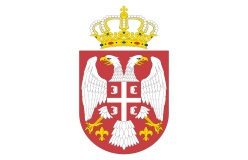 РЕПУБЛИКА СРБИЈАМИНИСТАРСТВО ОДБРАНЕСектор за материјалне ресурсеУправа за општу логистикуВОЈНА УСТАНОВА „TАРА“ Б.БаштаРЕПУБЛИКА СРБИЈАМИНИСТАРСТВО ОДБРАНЕСектор за материјалне ресурсеУправа за општу логистикуВОЈНА УСТАНОВА „TАРА“ Б.БаштаРЕПУБЛИКА СРБИЈАМИНИСТАРСТВО ОДБРАНЕСектор за материјалне ресурсеУправа за општу логистикуВОЈНА УСТАНОВА „TАРА“ Б.БаштаРЕПУБЛИКА СРБИЈАМИНИСТАРСТВО ОДБРАНЕСектор за материјалне ресурсеУправа за општу логистикуВОЈНА УСТАНОВА „TАРА“ Б.БаштаБрој 556-705.06.2018. годинеБ а ј и н а   Б а ш т аБ а ј и н а   Б а ш т аКОНКУРСНА ДОКУМЕНТАЦИЈАЈун 2018. године   ПоглављеНазив поглављаСтранаIОпшти подаци о јавној набавци5-7.IIПодаци о предмету јавне набавке7-8.IIIВрста, техничке карактеристике (спецификације), квалитет, количина и опис услуга, начин спровођења контроле и обезбеђења гаранције квалитета, рок извршења, место извршења, евентуалне додатне услуге и сл.8 - 11.IVУслови за учешће у поступку јавне набавке из чл. 75. и 76. ЗЈН и упутство како се доказује испуњеност тих услова12 -18.VКритеријуми за доделу уговора18.VIОбрасци који чине саставни део понуде19- 35.VIIМодели уговора36 -43.VIIIУпутство понуђачима како да сачине понуду44 - 56.Р.Б.ОПИС УСЛУГЕ ЧИШЋЕЊА И ПРАЊА БИОДИСКОВА ES 650Јед.мереКол.1.Чишћење-прање Биодиска ЕS 650 код хотела „Оморика“ „Бели Бор“  са сакупљањем и и транспортом отпада на депонију код уговорног оператера.Обрачун по тони усисаног и одвеженог депозита. Услуга ће се сматрати комплетно извршеном тек након достављања отпремница и вагарских листова о предатим количинама. т.2502.Чишћење и прање сепаратора масти у хотелу „Оморика“, Бели Бор“ и ресорана „Јавор“ са одвозом и депоновањем код уговореног оператера. Обрачун по тони усисаног и одвеженог депозита.Услуга ће се сматрати комплетно извршеном тек након достављања комплетираног ``Документа о кретању отпада``.т.203.Одгушење и испирање линија канализације м1.504.Чишћење шахтиком.10Р.брОБАВЕЗНИ УСЛОВИНАЧИН ДОКАЗИВАЊА1.Да је регистрован код надлежног органа, односно уписан у одговарајући регистар(чл. 75. ст. 1. тач. 1) Закона);ИЗЈАВА(Образац 5. у поглављуVI ове конкурсне документације),којом понуђач под пуном материјалном и кривичном одговорношћу потврђује да испуњава услове за учешће у поступку јавне набавке из чл. 75. ст. 1. тач. 1) до 4) и став 2. ЗЈН, дефинисане овом конкурсном документацијом2.Да он и његов законски заступник није осуђиван за неко од кривичних дела као члан организоване криминалне групе, да није осуђиван за кривична дела против привреде, кривична дела против животне средине, кривично дело примања или давања мита, кривично дело преваре(чл. 75. ст. 1. тач. 2) Закона);ИЗЈАВА(Образац 5. у поглављуVI ове конкурсне документације),којом понуђач под пуном материјалном и кривичном одговорношћу потврђује да испуњава услове за учешће у поступку јавне набавке из чл. 75. ст. 1. тач. 1) до 4) и став 2. ЗЈН, дефинисане овом конкурсном документацијом3.Да је измирио доспеле порезе, доприносе и друге јавне дажбине у складу са прописима Републике Србије или стране државе када има седиште на њеној територији (чл. 75. ст. 1. тач. 4) Закона);ИЗЈАВА(Образац 5. у поглављуVI ове конкурсне документације),којом понуђач под пуном материјалном и кривичном одговорношћу потврђује да испуњава услове за учешће у поступку јавне набавке из чл. 75. ст. 1. тач. 1) до 4) и став 2. ЗЈН, дефинисане овом конкурсном документацијом4.Да је поштовао обавезе које произлазе из важећих прописа о заштити на раду, запошљавању и условима рада, заштити животне средине, као и да нема забрану обављања делатности која је на снази у време подношења понуде (чл. 75. ст. 2. Закона).ИЗЈАВА(Образац 5. у поглављуVI ове конкурсне документације),којом понуђач под пуном материјалном и кривичном одговорношћу потврђује да испуњава услове за учешће у поступку јавне набавке из чл. 75. ст. 1. тач. 1) до 4) и став 2. ЗЈН, дефинисане овом конкурсном документацијом5.Да има важећу дозволу надлежног органа за обављање делатности која је предмет јавне набавке.) (чл. 75. ст. 1.тач.5. Закона)., Однсно да Давалац услуге  поседује важеће решење о издавању интегралне дозволе за сакупљање и транспорт неопасног отпада- отпадни муљ из сепаратора масти и уља индексног броја 190809  на територији Републике Србије.Доказ:Важећу дозволу надлежног органа за обављање делатности која је предмет јавне набавке.Фотокопија важећег решења о издавању интегралне дозволе за сакупљање и транспорт неопасног отпада-отпадни муљ из сепаратора масти и уља индексног броја 190809 на територији Републике Србије у складу са Законом о управљању отпадом издатог од министарства надлежног за издавање предметног решења.Р.брДОДАТНИ УСЛОВИНАЧИН ДОКАЗИВАЊА1.ПОСЛОВНИ КАПАЦИТЕТДавалац услуге мора да поседује Уговор са правним лицем које поседује Решење надлежног министарства о интегралној дозволи за складиштење/третман неопасног отпада (отпадни муљ из сепаратора масти и уља) индексног отпада 190809 као и уговор са санитарном депонијом за одлагање/депоновање санитарно-фекалног отпада. Доказ: Уговор са правним лицем и његовим Решењем издато од надлежног министарства, о интегралној дозволи за складиштење/третман неопасног отпада(отпадни муљ из сепаратора масти и уља) индексног броја 190809 односно Уговор са санитарном депонијом за сакупљање санитарно-фекалног отпада.2.ТЕХНИЧКИ      КАПАЦИТЕТДавалац услуге мора да поседује (у својини, по основу лизинга или закупа)минимално 2 (два) специјална комунално комбинована возила-цистерне (са високо притисном пумпом и пумпом усисног дејства) минималног капацитета 10m3.Доказ: Копије и очитане саобраћајне дозволе за наведена возила. За возило које користи по другом правном основу(лизинг или закуп), поред копије и очитане саобраћајне дозволе доставити важећи Уговор закључен са физичким или правним лицем.3.КАДРОВСКИ КАПАЦИТЕТДавалац услуге морада има минимално  2 (два) запослена руковаоца грађевинском механизацијом са најмање три године радног скуства.Доказ: копија дипломе (уверења /сертификат) о стеченој оспособљености за руковаоца грађевинском механизацијо издатом од овлашћене образовне институције и образац МА/М3А о пријави на обавезно социјално осигурање.Назив понуђача:Адреса понуђача:Матични број понуђача:Порески идентификациони број понуђача (ПИБ):Статус понуђача(заокружити)   А)     Правно лицеСтатус понуђача(заокружити) Б)      ПредузетникСтатус понуђача(заокружити) В)      Физичко лицеВрста - величина правног лица (заокружити)    А)     ВеликоВрста - величина правног лица (заокружити)    Б)     СредњеВрста - величина правног лица (заокружити)    В)     МалоВрста - величина правног лица (заокружити)    Г)     МикроИме особе за контакт:Електронска адреса понуђача (e-mail):Телефон:Телефакс:Број рачуна понуђача и назив банке:Лице овлашћено за потписивање уговораУписан у регистар понуђача  (заокружити)ДА                            НЕНазив понуђача:Адреса понуђача:Матични број понуђача:Порески идентификациони број понуђача (ПИБ):Име особе за контакт:Електронска адреса понуђача (e-mail):Телефон:Телефакс:Број рачуна понуђача и назив банке:Лице овлашћено за потписивање уговораУписан у регистар понуђача (заокружити)ДА                            НЕА) САМОСТАЛНО Б) СА ПОДИЗВОЂАЧЕМВ) КАО ЗАЈЕДНИЧКУ ПОНУДУ1)Назив подизвођача:Адреса:Матични број:Порески идентификациони број:Статус подизвођача(заокружити)А)     Правно лицеСтатус подизвођача(заокружити)Б)      ПредузетникСтатус подизвођача(заокружити) В)      Физичко лицеВрста - величина правног лица (заокружити)А)     ВеликоВрста - величина правног лица (заокружити) Б)     СредњеВрста - величина правног лица (заокружити)В)     МалоВрста - величина правног лица (заокружити)Г)     МикроИме особе за контакт:Проценат укупне вредности набавке који ће извршити подизвођач:Део предмета набавке који ће извршити подизвођач:2)Назив подизвођача:Адреса:Матични број:Порески идентификациони број:Статус подизвођача(заокружити)А)     Правно лицеСтатус подизвођача(заокружити)Б)      ПредузетникСтатус подизвођача(заокружити)  В)     Физичко лицеВрста - величина правног лица (заокружити)А)     ВеликоВрста - величина правног лица (заокружити) Б)     СредњеВрста - величина правног лица (заокружити)В)     МалоВрста - величина правног лица (заокружити)Г)     МикроИме особе за контакт:Проценат укупне вредности набавке који ће извршити подизвођач:Део предмета набавке који ће извршити подизвођач:Уписан у регистар понуђача  (заокружити)ДА                            НЕ1)Назив учесника- носиоца посла у заједничкој понуди:Адреса:Матични број:Порески идентификациони број:Статус носиоца посла(заокружити)А)     Правно лицеСтатус носиоца посла(заокружити)Б)      ПредузетникСтатус носиоца посла(заокружити) В)      Физичко лицеВрста - величина правног лица (заокружити)А)     ВеликоВрста - величина правног лица (заокружити) Б)     СредњеВрста - величина правног лица (заокружити)В)     МалоВрста - величина правног лица (заокружити)Г)     МикроИме особе за контакт:2)Назив учесника у заједничкој понуди:Адреса:Матични број:Порески идентификациони број:Статус члана групе(заокружити)А)     Правно лицеСтатус члана групе(заокружити)Б)      Предузетник В)      Физичко лицеВрста - величина правног лица (заокружити)А)     ВеликоВрста - величина правног лица (заокружити) Б)     СредњеВрста - величина правног лица (заокружити)В)     МалоВрста - величина правног лица (заокружити)Г)     МикроИме особе за контакт:3)Назив учесника у заједничкој понуди:Адреса:Матични број:Порески идентификациони број:Статус члана групе(заокружити)А)     Правно лицеСтатус члана групе(заокружити)Б)      ПредузетникСтатус члана групе(заокружити) В)      Физичко лицеВрста - величина правног лица (заокружити)А)     ВеликоВрста - величина правног лица (заокружити) Б)     СредњеВрста - величина правног лица (заокружити)В)     МалоВрста - величина правног лица (заокружити)Г)     МикроИме особе за контакт:Уписан у регистар понуђача  (заокружити)ДА                            НЕРБ.Опис услугеЈед. Ме.Процењена количина.Цена по јединици мере без ПДВ-а.Стопа ПДВ-аЦена по јединици мере са ПДВ-ом12345671.Чишћење-прање Биодиска ЕS 650 код хотела „Оморика“ „Бели Бор“  са сакупљањем и и транспортом отпада на депонију код уговорног оператера.Обрачун по тони усисаног и одвеженог депозита. Услуга ће се сматрати комплетно извршеном тек након достављања отпремница и вагарских листова о предатим количинама.   т.2502.Чишћење и прање сепаратора масти у хотелу „Оморика“, Бели Бор“ и ресорана „Јавор“ са одвозом и депоновањем код уговореног оператера. Обрачун по тони усисаног и одвеженог депозита.Услуга ће се сматрати комплетно извршеном тек након достављања комплетираног ``Документа о кретању отпада``.  т.503.Одгушење и испирање линија канализацијем1.504.Чишћење шахти ком.10                          Укупна јединична  цена без ПДВ-а:                          Укупна јединична  цена без ПДВ-а:                          Укупна јединична  цена без ПДВ-а:Роки начин плаћања:У року од 45 (четрдесет пет) дана од дана службеног пријема исправног рачуна, а након извршене појединачне услуге.Рок важења понуде:-не може бити       краћи од 30  а не   дужи од 60 дана  дана од дана    отварања   понуда____(____________) дана од дана јавног отварања понудaРок,  динамика, начин и место вршења услуге:У свему према захтеваним условима из конкурсне документације.Период важења и примене УговораУговор важи до момента извршења уговорених обавеза, а  најдуже на период од 1 (једне) године од дана закључивања уговора.ВРСТА ТРОШКАИЗНОС ТРОШКА У РСДУКУПАН ИЗНОС ТРОШКОВА ПРИПРЕМАЊА ПОНУДЕДатум:               М.П.Потпис понуђача:Датум:М.П.Потпис понуђача:ВОЈНЕ УСТАНОВЕ „ТАРА“ Бајина Башта, са седиштем у  Бајиној Башти  пош. број 31250, ВОЈНЕ УСТАНОВЕ „ТАРА“ Бајина Башта, са седиштем у  Бајиној Башти  пош. број 31250, ВОЈНЕ УСТАНОВЕ „ТАРА“ Бајина Башта, са седиштем у  Бајиној Башти  пош. број 31250, ВОЈНЕ УСТАНОВЕ „ТАРА“ Бајина Башта, са седиштем у  Бајиној Башти  пош. број 31250, ВОЈНЕ УСТАНОВЕ „ТАРА“ Бајина Башта, са седиштем у  Бајиној Башти  пош. број 31250, ВОЈНЕ УСТАНОВЕ „ТАРА“ Бајина Башта, са седиштем у  Бајиној Башти  пош. број 31250, ВОЈНЕ УСТАНОВЕ „ТАРА“ Бајина Башта, са седиштем у  Бајиној Башти  пош. број 31250, ВОЈНЕ УСТАНОВЕ „ТАРА“ Бајина Башта, са седиштем у  Бајиној Башти  пош. број 31250, ВОЈНЕ УСТАНОВЕ „ТАРА“ Бајина Башта, са седиштем у  Бајиној Башти  пош. број 31250, ВОЈНЕ УСТАНОВЕ „ТАРА“ Бајина Башта, са седиштем у  Бајиној Башти  пош. број 31250, ВОЈНЕ УСТАНОВЕ „ТАРА“ Бајина Башта, са седиштем у  Бајиној Башти  пош. број 31250, ВОЈНЕ УСТАНОВЕ „ТАРА“ Бајина Башта, са седиштем у  Бајиној Башти  пош. број 31250, ВОЈНЕ УСТАНОВЕ „ТАРА“ Бајина Башта, са седиштем у  Бајиној Башти  пош. број 31250, ВОЈНЕ УСТАНОВЕ „ТАРА“ Бајина Башта, са седиштем у  Бајиној Башти  пош. број 31250, ВОЈНЕ УСТАНОВЕ „ТАРА“ Бајина Башта, са седиштем у  Бајиној Башти  пош. број 31250, ВОЈНЕ УСТАНОВЕ „ТАРА“ Бајина Башта, са седиштем у  Бајиној Башти  пош. број 31250, Број рачуна:Број рачуна:Број рачуна:840-954621-93840-954621-93840-954621-93840-954621-93840-954621-93840-954621-93840-954621-93Назив банке:Управа за трезорТел:Тел:031/593-500031/593-500031/593-500Факс:Факс:031/593-500031/593-500Коју заступа директор Љупко Ћировић,Коју заступа директор Љупко Ћировић,Коју заступа директор Љупко Ћировић,Коју заступа директор Љупко Ћировић,Коју заступа директор Љупко Ћировић,МБ:1786496317864963178649631786496317864963ПИБ:ПИБ:108341411108341411(у даљем тексту: наручилац), с једне стране(у даљем тексту: наручилац), с једне стране(у даљем тексту: наручилац), с једне стране(у даљем тексту: наручилац), с једне стране(у даљем тексту: наручилац), с једне странеБрој рачуна:Број рачуна:Број рачуна:Број рачуна:Назив банке:Назив банке:Тел:Тел:Тел:Факс:Факс:коgaзаступакоgaзаступакоgaзаступаМБ:МБ:ПИБ:ПИБ:(у даљем тексту: испоручилац), с једне стране(у даљем тексту: испоручилац), с једне стране(у даљем тексту: испоручилац), с једне стране(у даљем тексту: испоручилац), с једне стране(у даљем тексту: испоручилац), с једне странеОснов уговора:Основ уговора:ЈН Број:Број и датум одлуке о додели уговора:Број и датум одлуке о додели уговора:Број и датум одлуке о додели уговора:Број и датум одлуке о додели уговора:Понуда изабраног понуђача бр.Понуда изабраног понуђача бр.Понуда изабраног понуђача бр.од